от 24 марта 2021 года									           № 299Об утверждении административного регламента по предоставлению муниципальной услуги «Зачисление в образовательную организацию городского округа город Шахунья Нижегородской области»В соответствии с Федеральным законом от 27.07.2010 года № 210-ФЗ «Об организации предоставления государственных и муниципальных услуг», Федеральным законом от 29 декабря 2012 года № 273-ФЗ «Об образовании в Российской Федерации», Постановление Правительства РФ от 16 мая 2011 года № 373 «О разработке и утверждении административных регламентов осуществления государственного контроля (надзора) и административных регламентов предоставления государственных услуг» в целях повышения качества исполнения и доступности муниципальных услуг, администрация    городского    округа    город     Шахунья    Нижегородской    области   п о с т а н о в л я е т:	1. Утвердить прилагаемый административный регламент по предоставлению муниципальной услуги «Зачисление в образовательную организацию городского округа город Шахунья Нижегородской области» (далее Регламент). 2. Общему отделу администрации городского округа город Шахунья Нижегородской области разместить настоящее постановление на официальном сайте администрации городского округа город Шахунья Нижегородской области и в газете «Знамя труда».3. Настоящее постановление вступает в силу со дня его официального опубликования на официальном сайте администрации городского округа город Шахунья.  4. Со дня вступления в силу настоящего постановления признать утратившими силу:- постановление администрации городского округа город Шахунья Нижегородской области от 20 февраля 2016 года № 237 «Об утверждении административного регламента по предоставлению муниципальной услуги «Зачисление в образовательную организация городского округа город Шахунья Нижегородской области»; - постановление администрации городского округа город Шахунья Нижегородской области от 04.09.2016 № 1104 «О внесении изменений в постановление администрации городского округа город Шахунья Нижегородской области от 20 февраля 2016 года № 237 «Об утверждении административного регламента по предоставлению муниципальной услуги «Зачисление в образовательную организация городского округа город Шахунья Нижегородской области»; - постановление администрации городского округа город Шахунья Нижегородской области от 09.01.2017 № 6 «О внесении изменений в постановление администрации городского округа город Шахунья Нижегородской области от 20 февраля 2016 года № 237 «Об утверждении административного регламента по предоставлению муниципальной услуги «Зачисление в образовательную организация городского округа город Шахунья Нижегородской области»; - постановление администрации городского округа город Шахунья Нижегородской области от 28.06.2018 № 882 «О внесении изменений в постановление администрации городского округа город Шахунья Нижегородской области от 20 февраля 2016 года № 237 «Об утверждении административного регламента по предоставлению муниципальной услуги «Зачисление в образовательную организация городского округа город Шахунья Нижегородской области»; - постановление администрации городского округа город Шахунья Нижегородской области от 17.07.2018 № 997 «О внесении изменений в постановление администрации городского округа город Шахунья Нижегородской области от 20 февраля 2016 года № 237 «Об утверждении административного регламента по предоставлению муниципальной услуги «Зачисление в образовательную организация городского округа город Шахунья Нижегородской области»; - постановление администрации городского округа город Шахунья Нижегородской области от 09.11.2018 № 1474 «О внесении изменений в постановление администрации городского округа город Шахунья Нижегородской области от 20 февраля 2016 года № 237 «Об утверждении административного регламента по предоставлению муниципальной услуги «Зачисление в образовательную организация городского округа город Шахунья Нижегородской области»; - постановление администрации городского округа город Шахунья Нижегородской области от 09.10.2019 № 1118 «О внесении изменений в постановление администрации городского округа город Шахунья Нижегородской области от 20 февраля 2016 года № 237 «Об утверждении административного регламента по предоставлению муниципальной услуги «Зачисление в образовательную организация городского округа город Шахунья Нижегородской области»; - постановление администрации городского округа город Шахунья Нижегородской области от 24.12.2019 № 1545 «О внесении изменений в постановление администрации городского округа город Шахунья Нижегородской области от 20 февраля 2016 года № 237 «Об утверждении административного регламента по предоставлению муниципальной услуги «Зачисление в образовательную организация городского округа город Шахунья Нижегородской области»; - постановление администрации городского округа город Шахунья Нижегородской области от 13.03.2020 № 249 «О внесении изменений в постановление администрации городского округа город Шахунья Нижегородской области от 20 февраля 2016 года № 237 «Об утверждении административного регламента по предоставлению на территории городского округа город Шахунья Нижегородской области муниципальной услуги «Зачисление в образовательные учреждения»;- постановление администрации городского округа город Шахунья Нижегородской области от 27.10.2020 № 996 «О внесении изменений в постановление администрации городского округа город Шахунья Нижегородской области от 20 февраля 2016 года № 237 «Об утверждении административного регламента по предоставлению муниципальной услуги «Зачисление в образовательную организация городского округа город Шахунья Нижегородской области»; - постановление администрации городского округа город Шахунья Нижегородской области от 09.11.2020 № 1057 «О внесении изменений в постановление администрации городского округа город Шахунья Нижегородской области от 20 февраля 2016 года № 237 «Об утверждении административного регламента по предоставлению муниципальной услуги «Зачисление в образовательную организация городского округа город Шахунья Нижегородской области».5. Контроль за исполнением настоящего постановления возложить на первого заместителя главы администрации городского округа город Шахунья Нижегородской области Серова А.Д.Глава местного самоуправлениягородского округа город Шахунья						          Р.В.КошелевУТВЕРЖДЕНпостановлением администрациигородского округа город ШахуньяНижегородской области от 24.03.2021 г. № 299Административный регламентпо предоставлению муниципальной услуги «Зачисление в образовательную организацию городского округа город Шахунья Нижегородской области»Общие положения 1.1. Предмет регулирования настоящего регламента.Административный регламент  предоставления на территории городского округа город Шахунья Нижегородской области муниципальной услуги «Зачисление в образовательную организацию городского округа город Шахунья Нижегородской области»  (далее –  Регламент) разработан в целях повышения качества предоставления и доступности муниципальной услуги (далее - муниципальная услуга), создания комфортных условий для потребителя муниципальной услуги, определения сроков и последовательности действий (административных процедур), порядок и формы обжалования решений и действий (бездействий) организаций, предоставляющих муниципальные услуги, а также должностных лиц, участвующих в предоставлении муниципальной услуги.1.2. Круг заявителей и их законных представителей.Услуга носит заявительный характер. Заявителями муниципальной услуги являются:- граждане Российской Федерации, иностранные граждане, являющиеся родителями (законными представителями) несовершеннолетних граждан (далее - заявители);- совершеннолетние граждане, имеющие право на получение общего образования, желающие освоить общеобразовательные программы среднего общего образования;- представители заинтересованных лиц, действующие на основании доверенности, утвержденной в установленном законом порядке, либо в силу положений, установленных законом Российской Федерации.1.3. Требования к порядку информирования о предоставлении муниципальной услуги.         1.3.1. Информационное обеспечение по предоставлению муниципальной услуги осуществляется муниципальными образовательными организациями (далее - МОО), отделом ГБУ НО «Уполномоченный МФЦ» городского округа город Шахунья. Также получить информацию о предоставлении муниципальной услуги можно в Управлении образования администрации городского округа город Шахунья Нижегородской области (далее - Управление образования). Адрес отдела ГБУ НО «Уполномоченный МФЦ» городского округа город Шахунья: 606910, Нижегородская область, г. Шахунья, ул. Революционная, д. 18. Телефоны отдела ГБУ НО «Уполномоченный МФЦ» городского округа город Шахунья: (83152) 2-77-44. Адрес электронной почты отдела ГБУ НО «Уполномоченный МФЦ» городского округа город Шахунья: shahunya@umfc-no.ruГрафик работы отдела ГБУ НО «Уполномоченный МФЦ» городского округа город Шахунья:город ШахуньяРежим работы:понедельник   8.00- 17.00вторник           8.00 - 17.00среда               8.00 - 17.00четверг            8.00 - 20.00пятница           8.00 - 17.00суббота           8.00 – 13.30Без перерыва на обедвоскресенье – выходной день р.п.Вахтан606900, г.Шахунья, р.п. Вахтан, ул.Лесная, д.1Телефон: (83152) 3-08-10Режим работы:понедельник - пятница 08.00 - 17.00перерыв на обед с 12.00-13.00суббота, воскресенье - выходные днир.п.Сява606903, г.Шахунья, р.п. Сява, ул.Кирова, д.22Телефон: (83152) 3-60-26Режим работы:понедельник - пятница 08.00 - 17.00перерыв на обед с 12.00-13.00суббота, воскресенье - выходные дниАдрес Управления образования администрации городского округа город Шахунья Нижегородской области: 606910, Нижегородская область, г.Шахунья, пл. Советская, д.1, кабинет № 29. Телефоны Управления образования администрации городского округа город Шахунья Нижегородской области: (83152) 2-11-36; 2-68-67. Факс Управления образования администрации городского округа город Шахунья Нижегородской области: 8 (83152) 2-11-36. Адрес электронной почты Управления образования администрации городского округа город Шахунья Нижегородской области: irooshah@shahadm.ruГрафик работы Управления образования администрации городского округа город Шахунья Нижегородской области: понедельник - четверг 08:00 - 17:00пятница с 8:00 до 16:00 перерыв на обед с 12.00-13.00суббота, воскресенье - выходные днив предпраздничные дни рабочий день сокращен на 1 час.1.3.2. Информация о наименовании, месте нахождения, номерах телефонов, адресах электронной почты муниципальных образовательных организаций (далее – МОО), предоставляющих муниципальную услугу, размещена на сайте Управления образования - iroo.edusite.ru и приведена в приложении 1 к административному регламенту.1.3.3. Заявители могут получить информацию об образовательных организациях, перечисленных в пункте 1.3.2, следующими способами:- направление запросов по адресам электронной почты МОО;- на сайтах МОО;- по телефонам МОО;- на информационных стендах в МОО;- при личном обращении на прием к специалистам образовательных организаций, Управления образования и отдела ГБУ НО «Уполномоченный МФЦ» городского округа город Шахунья.1.3.4. Специалисты МОО, Управления образования осуществляют информирование по следующим направлениям:- о месте нахождения и графике работы МОО;- об адресе официального сайта МОО в сети Интернет, адресе электронной почты МОО;- о порядке получения информации заинтересованными лицами по вопросам предоставления муниципальной услуги, в том числе о ходе предоставления муниципальной услуги.1.3.5. Заявители получают следующую информацию по предоставлению муниципальной услуги:- о режиме работы МОО;- о количестве классов и наличии свободных мест в МОО;- о наличии свободных мест в группах продленного дня МОО, если таковые имеются;- о правилах приема в МОО;- о правилах перевода и отчисления обучающихся из МОО;- о перечне основных общеобразовательных программ начального общего, основного общего и среднего общего образования по предметам, реализуемых МОО, а также программ дополнительного образования детей;- о продолжительности обучения на каждом этапе обучения и возрасте обучающихся (воспитанников);- о системе оценок, формах, порядке и периодичности проведения промежуточной аттестации обучающихся (воспитанников);- об организации государственной итоговой аттестации выпускников 9 и 11 классов;- о наличии дополнительных образовательных услуг, в том числе платных образовательных услуг, и порядке их предоставления;- по иным вопросам, касающимся зачисления в МОО, а также в учреждения дополнительного образования детей.1.3.6. Основными требованиями к информированию граждан являются:- достоверность предоставляемой информации;- четкость в изложении информации;- полнота информации;- наглядность форм предоставляемой информации;- удобство и доступность получения информации;- оперативность предоставления информации.Время получения ответа при индивидуальном устном консультировании не должно превышать 15 минут.1.3.7. Требования к форме и характеру взаимодействия специалистов МОО, Управления образования, специалистов отдела ГБУ НО «Уполномоченный МФЦ» городского округа город Шахунья с заявителями:- при ответе на телефонные звонки специалист представляется, назвав свою фамилию, имя, отчество, должность, предлагает представиться собеседнику, выслушивает и уточняет суть вопроса. Во время разговора специалисту МОО, Управления образования, отдела ГБУ НО «Уполномоченный МФЦ» городского округа город Шахунья следует произносить слова четко, избегать параллельных разговоров с окружающими людьми и не прерывать разговор;- при личном обращении заявителей специалист МОО, Управления образования, отдела ГБУ НО «Уполномоченный МФЦ» городского округа город Шахунья называет фамилию, имя и отчество, занимаемую должность, самостоятельно дает ответ на заданный заявителем вопрос;- в конце консультирования (по телефону или лично) специалист МОО, Управления образования, отдела ГБУ НО «Уполномоченный МФЦ» городского округа город Шахунья кратко подводит итоги и перечисляет меры, которые следует принять заявителю (кто именно, когда и что должен сделать).1.3.8. На информационном стенде МОО размещаются следующие информационные материалы:- сведения о предоставляемой муниципальной услуге (функции);- порядок обжалования действий (бездействия) и решений, осуществляемых (принятых) в ходе предоставления муниципальной услуги;- перечень документов, которые заявитель должен представить для предоставления муниципальной услуги;- образцы заполнения документов;- адреса, номера телефонов и факса, график работы, адрес электронной почты, адрес сайта МОО;- перечень оснований для отказа в предоставлении муниципальной услуги;- административный регламент;- необходимая оперативная информация о предоставлении муниципальной услуги.Информационный стенд, содержащий информацию о процедуре предоставления муниципальной услуги, размещается при входе в помещение МОО.На информационном стенде отдела ГБУ НО «Уполномоченный МФЦ» городского округа город Шахунья размещаются: регламент по предоставлению муниципальной услуги и образец заявления. Информационный стенд размещается в помещении отдела ГБУ НО «Уполномоченный МФЦ» городского округа город Шахунья.При изменении условий и порядка предоставления муниципальной услуги, информация об изменениях должна быть выделена цветом и пометкой "Важно".Текст информационных материалов, размещаемых на стенде, должен быть напечатан удобным для чтения шрифтом, основные моменты и наиболее важные места выделены.1.3.9. Для получения информации (или консультации) о муниципальной услуге граждане вправе обратиться лично, с использованием средств телефонной и электронной связи, на информационном портале государственных и муниципальных услуг Нижегородской области.1.3.10. Административный регламент размещается на официальном сайте Управления образования администрации городского округа город Шахунья Нижегородской области, на информационном портале государственных и муниципальных услуг (официальный сайт Нижегородской области об услугах, предоставляемых органами государственной власти, государственными учреждениями, ведомствами и органами местного самоуправления Нижегородской области) и в федеральной государственной информационной системе «Единый портал государственных и муниципальных услуг (функций)». 2. Стандарт предоставления муниципальной услуги.2.1. Наименование муниципальной услуги.Наименование муниципальной услуги: «Зачисление в образовательную организацию городского округа город Шахунья Нижегородской области».2.2. Перечень услуг, которые являются необходимыми и обязательными для предоставления муниципальной услуги.Перечень услуг, которые являются необходимыми и обязательными для предоставления муниципальной услуги, отсутствует.2.3. Наименование органов власти, предоставляющих муниципальную услугу.Муниципальная услуга «Зачисление в образовательную организацию городского округа город Шахунья Нижегородской области» предоставляется администрацией городского округа город Шахунья Нижегородской области (далее - Администрация).Структурным подразделением Администрации, непосредственно оказывающим муниципальную услугу, является Управление образования и подведомственные Управлению образования муниципальные образовательные организации.При предоставлении муниципальной услуги МОО осуществляет взаимодействие с:- Управлением образования городского округа город Шахунья Нижегородской области; - ГБУЗ НО «Шахунская ЦРБ»;- ГКУ НО «Управление социальной защиты населения городского округа город Шахунья»;- межведомственной психолого-медико-педагогической комиссией при Управлении образования администрации городского округа город Шахунья Нижегородской области;- с отделом МВД России по г.Шахунья.Выполнение административных действий в рамках исполнения муниципальной услуги осуществляется специалистами МОО в соответствии с установленным распределением должностных обязанностей.Прием заявления заявителя для предоставления муниципальной услуги и выдача документов осуществляются специалистами отдела ГБУ НО «Уполномоченный МФЦ» городского округа город Шахунья.2.4. Описание результатов предоставления муниципальной услуги.Результатом предоставления муниципальной услуги является зачисление в МОО для обучения по образовательным программам начального общего, основного общего и среднего общего образования либо мотивированный отказ в предоставлении муниципальной услуги.Проживающие в одной семье и имеющие общее место жительства дети имеют право преимущественного приема на обучение по основным общеобразовательным программам дошкольного образования и начального общего образования в государственные и муниципальные образовательные организации, в которых обучаются их братья и (или) сестры.2.5. Срок предоставления муниципальной услуги.       2.5.1. Прием заявлений о приеме на обучение в первый класс для детей, указанных в пунктах 9, 10 и 12 Порядка приема на обучение по образовательным программам начального общего, основного общего и среднего общего образования, утвержденного приказом министерства просвещения Российской Федерации от 02.09.2020 № 458, а также проживающих на закрепленной территории, начинается 1 апреля текущего года и завершается 30 июня текущего года.Руководитель общеобразовательной организации издает распорядительный акт о приеме на обучение детей, указанных в абзаце первом настоящего подпункта, в течение 3 рабочих дней после завершения приема заявлений о приеме на обучение в первый класс.Для детей, не проживающих на закрепленной территории, прием заявлений о приеме на обучение в первый класс начинается 6 июля текущего года до момента заполнения свободных мест, но не позднее 5 сентября текущего года.2.5.2. Руководитель общеобразовательной организации издает распорядительный акт о приеме на обучение ребенка или поступающего в течение 5 рабочих дней после приема заявления о приеме на обучение и представленных документов, за исключением случая, предусмотренного подпунктом 2.5.1.2.5.3. В случае предоставления заявителем документов через отдел ГБУ НО «Уполномоченный МФЦ» городского округа город Шахунья, срок предоставления муниципальной услуги исчисляется со дня передачи документов отдела ГБУ НО «Уполномоченный МФЦ» городского округа город Шахунья в Управление образования.2.6. Перечень нормативных правовых актов, регулирующих отношения, возникающие в связи с предоставлением муниципальной услуги. Предоставление муниципальной услуги «Зачисление в образовательную организацию городского округа город Шахунья Нижегородской области» осуществляется на основании следующих нормативных актов: - «Конституция Российской Федерации» (принята всенародным голосованием 12.12.1993) («Российская газета», № 7, 21.01.2009); - Конвенция о правах ребенка, одобренная Генеральной Ассамблеей ООН 20 ноября 1989 года (одобрена Генеральной Ассамблеей ООН 20.11.1989, вступила в силу для СССР 15.09.1990); - Федеральный закон от 24.11.1995 № 181-ФЗ «О социальной защите инвалидов в Российской Федерации» (Собрание законодательства Российской Федерации, № 48, 27.11.95, ст. 4563, Российская газета, № 234, 02.12.1995., Библиотечка «Российской газеты», № 11, 2003 год);- Федеральный закон от 6 октября 2003 года № 131-ФЗ «Об общих принципах организации местного самоуправления в Российской Федерации» («Российская газета», 2003, № 202); - Федеральный закон от 2 мая 2006 года № 59-ФЗ «О порядке рассмотрения обращений граждан Российской Федерации» («Российская газета», № 95, 05.05.2006); - Федеральный закон от 27 июля 2006 года № 152-ФЗ «О персональных данных» («Российская газета», № 4131, 29.08.2006); - Федеральный закон от 27 июля 2010 года № 210-ФЗ «Об организации предоставления государственных и муниципальных услуг» («Российская газета», № 168, 30.07.2010, Собрание законодательства Российской Федерации, № 31, 02.08.2010, 
ст. 4179, Парламентская газета, Специальный выпуск, 03.08.2010); - Федеральный закон от 29 декабря 2012 года № 273-ФЗ «Об образовании в Российской Федерации» (Собрание законодательства Российской Федерации, 2012, 
№ 53, ст. 7598; 2013, № 19, ст. 2326);- Закон Нижегородской области от 05.03.2009 № 21-З «О безбарьерной среде для маломобильных граждан на территории Нижегородской области» («Нижегородские Новости» № 45 (4177), 14.03.2009 год («Правовая среда» № 19 (1005)»;- Приказ Министерства образования и науки Российской Федерации от 30 августа 2013 года № 1015 «Об утверждении Порядка организации и осуществления образовательной деятельности по основным общеобразовательным программам - образовательным программам начального общего, основного общего и среднего общего образования» («Российская газета» № 6208 16.10.2013); - Приказ Министерства образования и науки Российской Федерации от 30 августа 2013 г. № 1014 «Об утверждении Порядка организации и осуществления образовательной деятельности по основным общеобразовательным программам - образовательным программам дошкольного образования» («Российская газета» № 6208, 23.10.2013); - Приказ Минпросвещения России от 09.11.2018 № 196 (ред. от 30.09.2020) «Об утверждении порядка организации и осуществления образовательной деятельности по дополнительным общеобразовательным программам» (Зарегистрировано в Минюсте России 29.11.2018 № 52831); - Приказ Минпросвещения России от 02.09.2020 № 458 «Об утверждении Порядка приема граждан на обучение по образовательным программам начального общего, основного общего и среднего общего образования» (Зарегистрировано в Минюсте России 11.09.2020 № 59783);- Постановление Правительства Нижегородской области от 12.05.2014 № 321 «Об утверждении Порядка организации индивидуального отбора при приеме либо переводе в государственные и муниципальные образовательные организации Нижегородской области для получения основного общего и среднего общего образования с углубленным изучением отдельных учебных предметов или для профильного обучения»; -  Приказ Министерства труда и социальной защиты Российской Федерации  от 22.06.2015 № 386н «Об утверждении формы документа, подтверждающего специальное обучение собаки-проводника, и порядка его выдачи» (зарегистрирован в Министерстве юстиции Российской Федерации 21.07.2015 № 38115 Официальный интернет-портал правовой информации www.pravo.gov.ru, 24.07.2015, № 0001201507240003);- Устав городского округа город Шахунья Нижегородской области (принят решением Совета депутатов городского округа г. Шахунья Нижегородской области от 10.08.2012 № 5-7) (в редакции от 28.03.2014) (Зарегистрирован в ГУ Минюста РФ по Нижегородской области 17.09.2012 № RU523080002012001) из информационного банка «Нижегородская область»; - Постановление Главного государственного санитарного врача РФ от 28.09.2020 № 28 «Об утверждении санитарных правил СП 2.4.3648-20 «Санитарно-эпидемиологические требования к организациям воспитания и обучения, отдыха и оздоровления детей и молодежи»;- Настоящий административный регламент. - Иные правовые акты Российской Федерации, Нижегородской области, городского округа город Шахунья Нижегородской области, регламентирующие правоотношения по зачислению в образовательные организации общего и дополнительного образования (далее – ОООД).2.7. Исчерпывающий перечень документов, необходимых для предоставления муниципальной услуги и услуг.2.7.1. Прием граждан в ОООД осуществляется по личному заявлению родителя (законного представителя) ребенка или поступающего (приложение 2-7). Заявление о приеме на обучение и документы для приема на обучение подаются одним из следующих способов:лично в общеобразовательную организацию;через операторов почтовой связи общего пользования заказным письмом с уведомлением о вручении;в электронной форме (документ на бумажном носителе, преобразованный в электронную форму путем сканирования или фотографирования с обеспечением машиночитаемого распознавания его реквизитов) посредством электронной почты общеобразовательной организации или электронной информационной системы общеобразовательной организации, в том числе с использованием функционала официального сайта общеобразовательной организации в сети интернет или иным способом с использованием сети Интернет;с использованием функционала (сервисов) региональных порталов государственных и муниципальных услуг;через отдел ГБУ НО «Уполномоченный МФЦ» городского округа город Шахунья.Общеобразовательная организация осуществляет проверку достоверности сведений, указанных в заявлении о приеме на обучение, и соответствия действительности поданных электронных образов документов. При проведении указанной проверки общеобразовательная организация вправе обращаться к соответствующим государственным информационным системам в муниципальные органы и организации.ОООД может осуществлять прием указанного заявления в форме электронного документа с использованием информационно-телекоммуникационных сетей общего пользования.В заявлении о приеме на обучение родителями (законными представителями) ребенка указываются следующие сведения:фамилия, имя, отчество (при наличии) ребенка или поступающего;дата рождения ребенка или поступающего;адрес места жительства и (или) адрес места пребывания ребенка или поступающего;фамилия, имя, отчество (при наличии) родителей (законных представителей) ребенка;адрес места жительства и (или) адрес места пребывания родителей (законных представителей) ребенка;адрес(а) электронной почты, номер(а) телефона(ов) (при наличии) родителей (законных представителей) ребенка или поступающего;о наличии права внеочередного, первоочередного или преимущественного приема;о потребности ребенка или поступающего в обучении по адаптированной образовательной программе и (или) в создании специальных условий для организации обучения и воспитания обучающегося с ограниченными возможностями здоровья в соответствии с заключением психолого-медико-педагогической комиссии или инвалида (ребенка-инвалида в соответствии с индивидуальной	 программой реабилитации;согласие родителей (законных представителей) ребенка на обучение ребенка по адаптированной образовательной программе (в случае необходимости обучения ребенка по адаптированной образовательной программе);согласие поступающего, достигшего возраста восемнадцати лет, на обучение по адаптированной образовательной программе (в случае необходимости обучения указанного поступающего по адаптированной образовательной программе);язык образования (в случае получения образования на родном языке из числа языков народов Российской Федерации или на иностранном языке);родной язык из числа языков народов Российской Федерации (в случае реализации права на изучение родного языка из числа языков народов  Российской Федерации, в том числе русского языка как родного языка);факт ознакомления родителей (законных представителей) ребенка или поступающего с уставом, с лицензией на осуществление образовательной деятельности, со свидетельством о государственной аккредитации, с общеобразовательными программами и другими документами, регламентирующими организацию и осуществление образовательной деятельности, права и обязанности обучающихся;согласие родителей (законных представителей) ребенка или поступающего на обработку персональных данных.Образец заявления о приеме на обучение размещается общеобразовательной организацией на своем информационном стенде и официальном сайте с сети Интернет. 2.7.2. Для приема в ОООД:родители (законные представители) ребенка или поступающий представляют следующие документы:копию документа, удостоверяющего личность родителя (законного представителя) ребенка или поступающего;копию свидетельства о рождении ребенка или документа. Подтверждающего родство заявителя;копию документа, подтверждающего установление опеки или попечительства (при необходимости);копию документа о регистрации ребенка или поступающего по месту жительства или по месту пребывания на закрепленной территории или справку о приеме документов для оформления регистрации по месту жительства (в случае приема на обучение ребенка или поступающего, проживающего на закрепленной территории, или в случае использования права преимущественного приема на обучение по образовательным программам начального общего образования);справку с места работы родителей (законных представителей) ребенка (при наличии права внеочередного или первоочередного приема на обучение);копию заключения психолого-медико-педагогической комиссии (при наличии).При посещении общеобразовательной организации и (или) очном взаимодействии с уполномоченными должностными лицами общеобразовательной организации родители (законные представители) ребенка предъявляют оригиналы документов, указанных в абзацах указанного пункта, а поступающий – оригинал документа, удостоверяющего личность поступающего.При приеме на обучение по образовательным программам среднего общего образования представляется аттестат об основном общем образовании, выданный в установленном порядке.Родители (законные представители) ребенка, являющегося иностранным гражданином или лицом без гражданства, дополнительно предъявляют документы, подтверждающие родство заявителя (или законного представителя прав ребенка), и документ, подтверждающий право ребенка на пребывание в Российской Федерации.Иностранные граждане и лица без гражданства все документы представляют на русском языке или вместе с заверенным в установленном порядке переводом на русский язык.Не допускается требовать представления других документов в качестве основания для приема на обучение по основным общеобразовательным программам.Родители (законные представители) ребенка или поступающего имеют право по своему усмотрению представлять другие документы.           Факт приема заявления о приеме на обучение и перечень документов, представленных родителями (законными представителями) ребенка или поступающим, регистрируются в журнале приема заявлений о приеме на обучение в общеобразовательную организацию. После регистрации заявления о приеме на обучение и перечня документов, представленных родителями (законными представителями) ребенка или поступающим выдается документ, заверенный подписью должностного лица общеобразовательной организации, ответственного за прием заявления о приеме на обучение и документов, содержащий индивидуальный номер заявления о приеме на обучения и перечень представленных при приеме на обучение документов.Общеобразовательная организация осуществляет обработку полученных в связи с приемом в общеобразовательную организацию персональных данных поступающих в соответствии с требованиями законодательства Российской Федерации в области персональных данных.Руководитель образовательной организации издает распорядительный акт о приеме на обучение ребенка или поступающего в течение 5 рабочих дней после приема заявления о приеме на обучение и представленных документов, за исключением случая, предусмотренного пунктом 17 порядка приема на обучение.На каждого ребенка или поступающего, принятого в общеобразовательную организацию, формируется личное дело, в котором хранятся заявление о приеме на обучение и все представленные родителями (законными представителями0ребенка или поступающим документы (копии документов).2.7.3. В случае перевода совершеннолетнего обучающегося по его инициативе или несовершеннолетнего обучающегося по инициативе его родителей (законных представителей) совершеннолетний обучающийся или родители (законные представители) несовершеннолетнего обучающегося:осуществляют выбор принимающей организации;обращаются в выбранную организацию с запросом о наличии свободных мест, в том числе с использованием сети Интернет;при отсутствии свободных мест в выбранной организации обращаются в органы местного самоуправления в сфере образования соответствующего муниципального района, городского округа для определения принимающей организации из числа муниципальных образовательных организаций;обращаются в исходную организацию с заявлением об отчислении обучающегося в связи с переводом в принимающую организацию. Заявление о переводе может быть направлено в форме электронного документа с использованием сети Интернет. В заявлении совершеннолетнего обучающегося или родителей (законных представителей) несовершеннолетнего обучающегося об отчислении в порядке перевода в принимающую организацию указываются:а) фамилия, имя, отчество (при наличии) обучающегося;б) дата рождения;в) класс и профиль обучения (при наличии);г) наименование принимающей организации. В случае переезда в другую местность указывается только населенный пункт, субъект Российской Федерации.На основании заявления совершеннолетнего обучающегося или родителей (законных представителей) несовершеннолетнего обучающегося об отчислении в порядке перевода исходная организация в трехдневный срок издает распорядительный акт об отчислении обучающегося в порядке перевода с указанием принимающей организации. Исходная организация выдает совершеннолетнему обучающемуся или родителям (законным представителям) несовершеннолетнего обучающегося следующие документы:личное дело обучающегося;документы, содержащие информацию об успеваемости обучающегося в текущем учебном году (выписка из классного журнала с текущими отметками и результатами промежуточной аттестации), заверенные печатью исходной организации и подписью ее руководителя (уполномоченного им лица). Требование предоставления других документов в качестве основания для зачисления обучающихся в принимающую организацию в связи с переводом из исходной организации не допускается.  2.8. Исчерпывающий перечень оснований для отказа в приеме документов, необходимых для предоставления муниципальной услуги.Основанием для отказа в приеме документов, необходимых для предоставления муниципальной услуги, является:- отсутствие документов, удостоверяющих личность заявителя;- предоставление неполного пакета документов, предусмотренных пунктом 2.7 административного регламента;- наличие в заявлении неразборчивых записей, ненормативной лексики.2.9. Исчерпывающий перечень оснований для приостановления или отказа в предоставлении муниципальной услуги.2.9.1. Оснований для приостановления предоставления муниципальной услуги не имеется.2.9.2. Основаниями для отказа в предоставлении муниципальной услуги являются:- непредставление документов, указанных в п. 2.7 настоящего административного регламента;- противопоказания по состоянию здоровья либо отсутствие медицинской справки о состоянии здоровья при зачислении на дополнительные общеразвивающие программы спортивной, спортивно-технической, туристической, хореографической направленности.2.10. Порядок, размер и основания взимания государственной пошлины или иной платы, взимаемой за предоставление муниципальной услуги.Государственная пошлина и иная плата за предоставление муниципальной услуги не взимается.2.11. Порядок, размер и основания взимания платы за предоставление услуг, которые являются необходимыми и обязательными для предоставления муниципальной услуги.Перечень услуг, которые являются необходимыми и обязательными для предоставления муниципальной услуги, отсутствует.2.12. Максимальный срок ожидания в очереди при подаче запроса о предоставлении муниципальной услуги, услуги, предоставляемой организацией, участвующей в предоставлении муниципальной услуги, и при получении результата предоставления таких услуг.Максимальное время ожидания в очереди при подаче заявления о предоставлении муниципальной услуги в МОО, отделе ГБУ НО «Уполномоченный МФЦ» городского округа город Шахунья не может превышать 15 минут.Максимальное время ожидания в очереди при получении результата предоставления муниципальной услуги не должно превышать 15 минут.2.13. Срок и порядок регистрации запроса заявителя о предоставлении муниципальной услуги и услуги, предоставляемой организацией, участвующей в предоставлении муниципальной услуги, в том числе в электронной форме.Обращение заявителя, поступившее в МОО, отдел ГБУ НО «Уполномоченный МФЦ» городского округа город Шахунья, подлежит регистрации специалистами в день обращения в журнале регистрации поступивших заявлений. 2.14. Помещения для предоставления муниципальной услуги должны быть размещены в специально предназначенных зданиях, доступных для заявителей. Вход в здание, в котором осуществляется прием получателей услуги, должен быть удобным, обеспечивающим свободный доступ посетителей в помещение, оформлен вывеской с полным юридическим наименованием исполнителя муниципальной услуги на русском языке. На территории, прилегающей к зданию, в котором предоставляется муниципальная услуга, по возможности, оборудуются места для парковки автотранспортных средств. Рабочее место специалиста, взаимодействующего с получателем услуги, должно быть оборудовано стульями для посетителей, столом, бумагой, пишущими принадлежностями. Места для ожидания в очереди располагаются вблизи мест приема. Количество мест определяется, исходя из фактической нагрузки и возможностей для их размещения в здании, но не может составлять менее трех. Управление образования или отдел ГБУ НО «Уполномоченный МФЦ» городского округа город Шахунья, осуществляющие оказание муниципальной услуги, обеспечивает необходимые условия в местах приема и выдачи документов. В здании оборудуются места для информирования получателей муниципальной услуги, приема и выдачи документов. Места для информирования получателей муниципальной услуги, приема и выдачи документов оборудуются информационными стендами, стойками или столами для оформления документов. Информационные стенды должны быть максимально занятыми и могут быть оборудованы карманами, в которых размещаются информационные листки, образцы форм заявлений, образцы их заполнения, типовые формы документов.При оборудовании рабочих мест и мест для Получателей муниципальной услуги в целях пожарной безопасности должен быть предусмотрен эвакуационный выход из помещения.Управление образования или отдел ГБУ НО «Уполномоченный МФЦ» городского округа город Шахунья, осуществляющий оказание муниципальной услуги, обеспечивает комфортные условия для лиц с ограниченными возможностями здоровья. Помещения и места для заполнения необходимых документов должны соответствовать требованиям к обеспечению доступности для инвалидов в соответствии с законодательством Российской Федерации о социальной защите инвалидов. В целях организации беспрепятственного доступа инвалидов (включая инвалидов, использующих кресла – коляски и собак – проводников) к месту предоставления муниципальной (государственной) услуги им обеспечиваются:1) условия для беспрепятственного доступа к объектам социальной, инженерной и транспортной инфраструктур (жилым, общественным и производственным зданиям, строениям и сооружениям, включая те, в которых расположены физкультурно-спортивные организации, организации культуры и другие организации), к местам отдыха и к предоставляемым в них услугам; 2) условия для беспрепятственного пользования железнодорожным, воздушным, водным транспортом, автомобильным транспортом и городским наземным электрическим транспортом в городском, пригородном, междугородном сообщении, средствами связи и информации (включая средства, обеспечивающие дублирование звуковыми сигналами световых сигналов светофоров и устройств, регулирующих движение пешеходов через транспортные коммуникации); 3) возможность самостоятельного передвижения по территории, на которой расположены объекты социальной, инженерной и транспортной инфраструктур, входа в такие объекты и выхода из них, посадки в транспортное средство и высадки из него, в том числе с использованием кресла-коляски; 4) сопровождение инвалидов, имеющих стойкие расстройства функции зрения и самостоятельного передвижения, и оказание им помощи на объектах социальной, инженерной и транспортной инфраструктур; 5) надлежащее размещение оборудования и носителей информации, необходимых для обеспечения беспрепятственного доступа инвалидов к объектам социальной, инженерной и транспортной инфраструктур и к услугам с учетом ограничений их жизнедеятельности; 6) дублирование необходимой для инвалидов звуковой и зрительной информации, а также надписей, знаков и иной текстовой и графической информации знаками, выполненными рельефно-точечным шрифтом Брайля, допуск сурдопереводчика и тифлосурдопереводчика; 7) допуск на объекты социальной, инженерной и транспортной инфраструктур собаки-проводника при наличии документа, подтверждающего ее специальное обучение и выдаваемого по форме и в порядке, которые определяются федеральным органом исполнительной власти, осуществляющим функции по выработке и реализации государственной политики и нормативно-правовому регулированию в сфере социальной защиты населения;8) оказание работниками организаций, предоставляющих услуги населению, помощи инвалидам в преодолении барьеров, мешающих получению ими услуг наравне с другими лицами. В случае невозможности полностью приспособить объект с учетом потребности инвалида, собственник данного объекта обеспечивает инвалиду доступ к месту предоставления муниципальной услуги, либо, когда это возможно, ее предоставление обеспечивается по месту жительства инвалида или в дистанционном режиме. 2.15. Показатели доступности и качества муниципальной услуги, в том числе количество взаимодействий заявителя с должностными лицами при предоставлении муниципальной услуги и их продолжительность, возможность получения муниципальной услуги в многофункциональном центре предоставления государственных и муниципальных услуг, возможность получения информации о ходе предоставления муниципальной услуги, в том числе с использованием информационно-коммуникационных технологий.Показателем доступности и качества муниципальной услуги является возможность:- получать муниципальную услугу своевременно и в соответствии со стандартом предоставления муниципальной услуги;- получать полную, актуальную и достоверную информацию о порядке предоставления муниципальной услуги, в том числе с использованием информационно-коммуникационных технологий;- получать информацию о результате предоставления муниципальной услуги.Основные требования к качеству предоставления муниципальной услуги:своевременность предоставления муниципальной услуги;достоверность и полнота информирования гражданина о ходе рассмотрения его обращения;наглядность форм предоставляемой информации об административных процедурах;удобство и доступность получения гражданином информации о порядке предоставления муниципальной услуги.Показателями качества предоставления муниципальной услуги являются срок рассмотрения заявления, отсутствие или наличие жалоб на действия (бездействие) должностных лиц.При предоставлении муниципальной услуги:при направлении запроса почтовым отправлением или в электронной форме непосредственного взаимодействия гражданина с должностным лицом, осуществляющим предоставление муниципальной услуги, как правило, не требуется;при личном обращении заявитель осуществляет взаимодействие с должностным лицом, осуществляющим предоставление муниципальной услуги, при подаче запроса и получении подготовленных в ходе исполнения муниципальной услуги документов.2.16. Иные требования, в том числе учитывающие особенности предоставления муниципальной услуги в многофункциональных центрах предоставления государственных и муниципальных услуг и особенности предоставления муниципальной услуги в электронной форме.2.16.1. При предоставлении услуги в отделе ГБУ НО «Уполномоченный МФЦ» городского округа город Шахунья осуществляются:- взаимодействие с МОО, Управлением образования;- информирование заявителей по вопросам предоставления услуги;- обработка персональных данных заявителя, связанных с предоставлением услуги.2.16.2. Муниципальная услуга предоставляется в электронной форме с использованием информационно-коммуникационных систем, включая использование федеральной государственной информационной системы "Портал государственных услуг Российской Федерации" или "Интернет-портал государственных и муниципальных услуг Нижегородской области".	2.16.3. Заявление о приеме на обучение и документы для приема на обучение, указанные в подпункте 2.7. настоящего регламента, подаются одним из следующих способов:лично в общеобразовательную организацию;через операторов почтовой связи общего пользования заказным письмом с уведомлением о вручении;в электронной форме (документ на бумажном носителе, преобразованный в электронную форму путем сканирования или фотографирования с обеспечением машиночитаемого распознавания его реквизитов) посредством электронной почты общеобразовательной организации или электронной информационной системы общеобразовательной организации, в том числе с использованием функционала официального сайта общеобразовательной организации в сети Интернет или иным способом с использованием сети Интернет;с использованием функционала (сервисов) региональных порталов государственных и муниципальных услуг, являющихся государственными информационными системами субъектов Российской Федерации, созданными органами государственной власти субъектов Российской Федерации (при наличии).Общеобразовательная организация осуществляет проверку достоверности сведений, указанных в заявлении о приеме на обучение, и соответствия действительности поданных электронных образов документов. При проведении указанной проверки общеобразовательная организация вправе обращаться к соответствующим государственным информационным системам, в государственные (муниципальные) органы и организации.2.16.4. При обращении в электронной форме за получением муниципальной услуги заявление и каждый прилагаемый к нему документ подписываются тем видом электронной подписи, допустимость использования которых установлена федеральными законами, регламентирующими порядок предоставления муниципальной услуги либо порядок выдачи документа. В случае если указанными федеральными законами используемый вид электронной подписи не установлен, вид электронной подписи определяется в соответствии с критериями определения видов электронной подписи, использование которых допускается при обращении за получением муниципальной услуги согласно Постановлению Правительства РФ от 25 июня 2012 года № 634 "О видах электронной подписи, использование которых допускается при обращении за получением государственных и муниципальных услуг".2.16.5. При предоставлении услуги в электронной форме осуществляются:- прием и регистрация заявления специалистами МОО, Управления образования;- направление уведомлений о зачислении или об отказе о зачислении в электронном виде с использованием электронной подписи, вид которой предусмотрен законодательством Российской Федерации.3.Состав, последовательность и сроки выполнения административных процедур, требования к порядку их выполнения, в том числе особенности выполнения административных процедур в электронном виде3.1. Административные процедуры, выделяемые в рамках предоставления муниципальной услуги.3.1.1. Организация предоставления муниципальной услуги включает в себя следующие административные процедуры:- прием и регистрация заявления и документов, необходимых для предоставления муниципальной услуги;- рассмотрение документов и принятие решения о предоставлении муниципальной услуги либо об отказе в предоставлении муниципальной услуги, издание распорядительного акта о зачислении в МОО;- направление уведомления о предоставлении муниципальной услуги или об отказе в предоставлении муниципальной услуги.- исправление допущенных опечаток и ошибок в выданных в результате предоставления муниципальной услуги документах.3.2. Описание административных процедур.3.2.1. Прием и регистрация заявления и документов, необходимых для предоставления муниципальной услуги.3.2.1.1. Основанием для начала административной процедуры является подача заявителем заявления и документов в МОО, в отделе ГБУ НО «Уполномоченный МФЦ» городского округа город Шахунья. Заявление и документы, необходимые для предоставления муниципальной услуги, могут быть представлены заявителем:- при личном обращении в МОО, в отдел ГБУ НО «Уполномоченный МФЦ» городского округа город Шахунья.- в электронной форме через "Единый портал государственных и муниципальных услуг (функций)" или через Интернет-портал государственных и муниципальных услуг Нижегородской области;- по электронной почте МОО.3.2.1.2. Заявление и документы заявителя принимаются, регистрируются специалистом МОО, специалистом отдела ГБУ НО «Уполномоченный МФЦ» городского округа город Шахунья в журнале приема заявлений в день их поступления. Проверяются представленные документы на соответствие требованиям пункта 2.7 административного регламента.При установлении несоответствия представленных документов требованиям регламента, специалист МОО, отдела ГБУ НО «Уполномоченный МФЦ» городского округа город Шахунья уведомляет заявителя о выявленных недостатках в представленных документах и предлагает принять меры по их устранению (приложение 9).По требованию заявителя специалист МОО готовит письменный мотивированный отказ в приеме документов.Принятие МОО, предоставляющей муниципальную услугу, решения об отказе в приеме документов, необходимых для предоставления муниципальной услуги, не препятствует повторному обращению заявителя за предоставлением муниципальной услуги после устранения причин, послуживших основанием для отказа в предоставлении муниципальной услуги.Контроль за выполнением действий осуществляется руководителем МОО.3.2.1.3. Факт приема МОО заявителя о приеме на обучение и перечень документов, представленных родителями (законными представителями) ребенка или поступающим, регистрируется в журнале приема заявлений о приеме на обучение в общеобразовательную организацию. После регистрации заявления о приеме на обучение и перечня документов, представленных родителями (законными представителями) ребенка или поступающим, родителям (законным представителям) ребенка или поступающего выдается документ, заверенный подписью должностного лица общеобразовательной организации, ответственного за прием заявлений о приеме на обучение и документов, содержащий индивидуальный номер заявления о приеме на обучение и перечень представленных при приеме на обучение документов.Факт приема документов отделом ГБУ НО «Уполномоченный МФЦ» городского округа город Шахунья заявителю выдается расписка о полученных документах, с указанием регламентных сроков исполнения муниципальной услуги и контактных сведений для получения информации о ходе исполнения муниципальной услуги.3.2.1.4. В случае подачи документов в электронной форме, специалист МОО регистрирует заявление с прикрепленными к нему сканированными копиями документов. Расписка о принятых документах направляется на электронный адрес заявителя.Максимальный срок выполнения административной процедуры - 1 день.3.2.1.5. Результатом выполнения административной процедуры является регистрация заявления и приложенных к нему документов или отказ в приеме документов по основаниям, установленным в 2.9. административного регламента.3.2.2. Рассмотрение документов и принятие решения о предоставлении муниципальной услуги либо об отказе в предоставлении муниципальной услуги.3.2.2.1. Основанием для начала административной процедуры является получение ответственным за исполнение административной процедуры специалистом МОО, предоставляющей муниципальную услугу, зарегистрированного заявления и документов.3.3.2.2. Ответственным за исполнение административной процедуры является директор МОО или уполномоченное им должностное лицо.3.2.2.3. Ответственный за исполнение административной процедуры рассматривает заявление и документы на соответствие требованиям законодательства Российской Федерации, в случае необходимости с участием заявителя.3.2.2.4. По результатам рассмотрения поданного заявителем заявления и документов ответственный принимает одно из следующих решений:- о зачислении в МОО;- об отказе в зачислении в МОО.3.2.2.5. После принятия соответствующего решения ответственный за исполнение административной процедуры готовит проект распорядительного акта о зачислении в МОО и уведомление о зачислении в МОО или об отказе в зачислении в МОО.3.2.2.6. Ответственный за исполнение административной процедуры направляет оформленные документы директору МОО для рассмотрения и подписания.3.2.2.7. Руководитель общеобразовательной организации издает распорядительный акт о приеме на обучение ребенка или поступающего в течение 5 рабочих дней после приема заявления о приеме на обучение и представленных документов, за исключением случая, предусмотренного пунктом 17 порядка приема на обучение.3.2.2.8. При поступлении заявления в отдел ГБУ НО «Уполномоченный МФЦ» городского округа город Шахунья оно направляется для рассмотрения в отдел образования.Передача заявления и прилагаемых к нему документов из отдела ГБУ НО «Уполномоченный МФЦ» городского округа город Шахунья в Управление образования осуществляется не позднее рабочего дня, следующего за днем подачи заявления, на основании контрольного листа прохождения документов (далее - контрольный лист).При передаче заявления и прилагаемых к нему документов из отдела ГБУ НО «Уполномоченный МФЦ» городского округа город Шахунья в Управление образования в контрольном листе содержится отметка о дате принятия заявления в отдел ГБУ НО «Уполномоченный МФЦ» городского округа город Шахунья, ФИО и подпись принявшего заявление специалиста, номер исходящей документации.При передаче заявления и прилагаемых к нему документов специалист Управления образования проверяет их на соответствие с данными, указанными в заявлении, затем в контрольном листе ставит дату, ФИО и подпись.3.2.2.9. Результатом административной процедуры является подписание директором МОО, предоставляющей муниципальную услугу, распорядительного акта и уведомления о зачислении в МОО или уведомления об отказе в зачислении в МОО со ссылкой на нарушения, предусмотренные пунктом 2.9. административного регламента.3.2.3. Направление уведомления о предоставлении муниципальной услуги или об отказе в предоставлении муниципальной услуги.3.2.3.1. Основанием для начала административной процедуры является подписание директором МОО распорядительного акта и уведомления о зачислении в МОО или уведомления об отказе в зачислении в МОО.3.2.3.2. Ответственным за исполнение административной процедуры является директор МОО или уполномоченное им лицо.3.2.3.3. Ответственный за исполнение административной процедуры:- регистрирует уведомление о предоставлении муниципальной услуги или уведомление об отказе в предоставлении муниципальной услуги, формы уведомлений представлены в приложении 9 и 10 к административному регламенту;- выдает уведомление о предоставлении муниципальной услуги или уведомление об отказе в предоставлении муниципальной услуги заявителю под роспись.3.2.3.4. Срок исполнения административной процедуры - 1 рабочий день.3.2.3.5. Передача документов (уведомления о предоставлении муниципальной услуги или уведомления об отказе в предоставлении муниципальной услуги) из Управления образования в отдел ГБУ НО «Уполномоченный МФЦ» городского округа город Шахунья осуществляется на основании контрольного листа прохождения документов (далее - контрольный лист). При передаче документов в отдел ГБУ НО «Уполномоченный МФЦ» городского округа город Шахунья, предназначенных для выдачи заявителю, специалист Управления образования проставляет в контрольном листе дату, ФИО и подпись. Специалист отдела ГБУ НО «Уполномоченный МФЦ» городского округа город Шахунья, получивший документы из Управления образования, проставляет номер входящей документации, дату, ФИО и подпись.При получении заявителем документов, которые являются результатом предоставления муниципальной услуги, заявитель проставляет дату и роспись в получении документов в контрольном листе прохождения документов, который остается в отдел ГБУ НО «Уполномоченный МФЦ» городского округа город Шахунья и является подтверждением окончания предоставления муниципальной услуги.3.2.3.6. Результатом административной процедуры является выдача (направление) заявителю уведомления о предоставлении муниципальной услуги (о зачислении в МОО) или уведомления об отказе в предоставлении муниципальной услуги.3.3. Порядок осуществления административных процедур в электронной форме.3.3.1. Прием заявления и документов заявителя по электронной почте или через "Интернет-портал государственных и муниципальных услуг Нижегородской области", его регистрация.3.3.2. Рассмотрение документов и принятие решений.3.3.3. Направление заявителю уведомления о предоставлении муниципальной услуги (о зачислении в МОО) или уведомления об отказе в предоставлении муниципальной услуги в электронном виде на его электронный адрес.3.4. Исправление допущенных опечаток и ошибок в выданных в результате предоставления муниципальной услуги документах.3.4.1. Решение об исправлении допущенных опечаток и ошибок в выданных в результате предоставления муниципальной услуги документах принимается в случае, если в указанных документах выявлены несоответствия.3.4.2. Ответственным за выполнение административного действия является специалист Управления образования.3.4.3. Критерием принятия решения при выполнении административного действия является установление факта допущенных опечаток и ошибок в выданных в результате предоставления муниципальной услуги документах.3.4.4. Результатом административной процедуры является исправление допущенных опечаток и ошибок в выданных в результате предоставления муниципальной услуги документах либо направление в адрес заявителя ответа с информацией об отсутствии опечаток и ошибок в выданных в результате предоставления муниципальной услуги документах.3.4.5. Способ фиксации – на бумажном носителе.4. Формы контроля за исполнениемадминистративного регламента4.1. Порядок осуществления текущего контроля за соблюдением и исполнением ответственными должностными лицами положений административного регламента и иных нормативных правовых актов, устанавливающих требования к предоставлению муниципальной услуги, а также принятием решений ответственными лицами.4.1.1. Общий контроль предоставления муниципальной услуги возложен на начальника Управления образования в соответствии с должностными обязанностями.4.1.2. Текущий контроль соблюдения последовательности и сроков исполнения административных действий и выполнения административных процедур, определенных административным регламентом, осуществляет начальник отдела Управления образования. 4.1.3. Текущий контроль за соблюдением и исполнением ответственными лицами последовательности действий при предоставлении муниципальной услуги осуществляет директор МОО.4.1.4. Руководители и специалисты МОО, специалисты отдела ГБУ НО «Уполномоченный МФЦ» городского округа город Шахунья, непосредственно оказывающие муниципальную услугу, несут ответственность:- за качество приема комплекта документов у заявителя;- за несоблюдение последовательности административных процедур и сроков их выполнения, установленных административным регламентом;- за недостоверность информации, представляемой в ходе предоставления муниципальной услуги.4.1.5. Текущий контроль осуществляется путем проверок соблюдения и исполнения положений настоящего административного регламента, в том числе устанавливающих последовательность действий, определенных административными процедурами, сроки осуществления административных процедур, иных нормативных правовых актов Российской Федерации, Нижегородской области и муниципальных правовых актов городского округа город Шахунья Нижегородской области устанавливающих требования к предоставлению муниципальной услуги, но не реже 1 раза в год.4.2. Порядок и периодичность осуществления плановых и внеплановых проверок полноты и качества исполнения муниципальной услуги, в том числе порядок и формы контроля за полнотой и качеством исполнения муниципальной услуги.4.2.1. Контроль за полнотой и качеством предоставления муниципальной услуги включает в себя проведение плановых и внеплановых проверок, выявление и устранение нарушений прав заявителей, рассмотрение, принятие решений и подготовку ответов на обращения заявителей, содержащие жалобы на решения, действия (бездействие) должностных лиц.4.2.2. Основаниями для проведения внеплановых проверок полноты и качества предоставления муниципальной услуги являются:- поступление информации о нарушении положений административного регламента;- по конкретному обращению (жалобе) заявителя на действия (бездействие) должностных лиц, ответственных за предоставление муниципальной услуги, в  Управлении образования.4.2.3. При плановой проверке могут рассматриваться все вопросы, связанные с предоставлением муниципальной услуги (комплексные проверки), или отдельный вопрос, связанный с предоставлением муниципальной услуги (тематические проверки).4.2.4. Результаты проверки оформляются актом, в котором отмечаются выявленные недостатки и предложения по их устранению.4.2.5. По результатам проведенных проверок в случае выявления нарушений прав заявителей осуществляется привлечение виновных лиц к ответственности в соответствии с законодательством Российской Федерации.4.3. Ответственность должностных лиц за решения и действия (бездействие), принимаемые (осуществляемые) ими в ходе предоставления муниципальной услуги, несоблюдение требований административного регламента по каждому действию или административной процедуре при исполнении муниципальной услуги.4.3.1. Должностные лица МОО, ответственные за предоставление муниципальной услуги, несут персональную ответственность за решения и действия (бездействие), принимаемые (осуществляемые) ими в ходе предоставления муниципальной услуги, несоблюдение требований настоящего административного регламента.4.3.2. Персональная ответственность должностных лиц МОО закрепляется в должностных инструкциях в соответствии с требованиями законодательства Российской Федерации.4.4. Положения, характеризующие требования к порядку и формам контроля за предоставлением муниципальной услуги, в том числе со стороны граждан, их объединений и организаций.4.4.1. Контроль за предоставлением муниципальной услуги, в том числе со стороны граждан, их объединений и организаций, осуществляется путем получения информации о наличии в действиях (бездействии) должностных лиц, а также в принимаемых ими решениях нарушений положений нормативных правовых актов, устанавливающих требования к предоставлению муниципальной услуги и административного регламента.4.4.2. Контроль за предоставлением муниципальной услуги осуществляется посредством открытости деятельности МОО при предоставлении муниципальной услуги, получения полной, актуальной и достоверной информации о порядке предоставления муниципальной услуги и возможности досудебного рассмотрения обращений (жалоб) в процессе получения муниципальной услуги.4.4.3. Для осуществления контроля за предоставлением муниципальной услуги граждане, их объединения и организации имеют право направлять в МОО индивидуальные и коллективные обращения с предложениями, рекомендациями по совершенствованию качества и порядка предоставления муниципальной услуги, а также заявления и жалобы с сообщением о нарушении должностными лицами, предоставляющими муниципальную услугу, требований административного регламента, законов и иных нормативных правовых актов.5. Досудебный (внесудебный) порядок обжалования решений и действий (бездействия) органа, предоставляющего муниципальную услугу, многофункционального центра, организаций, указанных в части 1.1 статьи 16 Федерального закона от 27.07.2010 N 210-ФЗ "Об организации предоставления государственных и муниципальных услуг", а также их должностных лиц, государственных или муниципальных служащих, работников.5.1. Информация для заявителя о его праве на досудебное (внесудебное) обжалование действий (бездействия) и решений, принятых (осуществляемых) в ходе предоставления муниципальной услуги.        5.1.1. Заявитель имеет право на досудебное (внесудебное) обжалование действий (бездействия) и решений, принятых в ходе предоставления муниципальной услуги. Заявители имеют право на досудебный (внесудебный) порядок обжалования решений и действий (бездействия) органа, предоставляющего муниципальную услугу, многофункционального центра, организаций, указанных в части 1.1 статьи 16 Федерального закона от 27.07.2010 N 210-ФЗ "Об организации предоставления государственных и муниципальных услуг", а также их должностных лиц, государственных или муниципальных служащих, работников.В соответствии с Правилами подачи и рассмотрения жалоб на решения и действия (бездействие) органов исполнительной власти и их должностных лиц, федеральных государственных служащих, утвержденными Постановление Правительства РФ от 16.08.2012 N 840 "О порядке подачи и рассмотрения жалоб на решения и действия (бездействие) федеральных органов исполнительной власти и их должностных лиц, федеральных государственных служащих, должностных лиц государственных внебюджетных фондов Российской Федерации" (вместе с "Правилами подачи и рассмотрения жалоб на решения и действия (бездействие) федеральных органов исполнительной власти и их должностных лиц, федеральных государственных служащих, должностных лиц государственных внебюджетных фондов Российской Федерации") пункт 3, жалоба должна содержать:1) наименование органа, предоставляющего муниципальную услугу, либо государственного или муниципального служащего, многофункционального центра, его руководителя и (или) работника;2) фамилию, имя, отчество (при наличии), сведения о месте жительства заявителя - физического лица либо наименование, сведения о месте нахождения заявителя - юридического лица, а также номер (номера) контактного телефона, адрес (адреса) электронной почты (при наличии) и почтовый адрес, по которым должен быть направлен ответ заявителю;3) сведения об обжалуемых решениях и действиях (бездействии) органа, предоставляющего муниципальную услугу, либо государственного или муниципального служащего, многофункционального центра, его руководителя и (или) работника;4) доводы, на основании которых заявитель не согласен с решением и действием (бездействием) органа, предоставляющего муниципальную услугу, либо государственного или муниципального служащего, многофункционального центра, его руководителя и (или) работника.5.1.2. В случае если жалоба подается через представителя, также представляется документ, подтверждающий полномочия на осуществление действий от имени заявителя. В качестве документа, подтверждающего полномочия на осуществление действий от имени заявителя, может быть представлена:- оформленная в соответствии с законодательством Российской Федерации доверенность (для физических лиц);- оформленная в соответствии с законодательством Российской Федерации доверенность, заверенная печатью заявителя и подписанная руководителем заявителя или уполномоченным этим руководителем лицом (для юридических лиц);- копия решения о назначении или об избрании либо приказа о назначении физического лица на должность, в соответствии с которым такое физическое лицо обладает правом действовать от имени заявителя без доверенности.5.1.3. Прием жалоб в письменной форме осуществляется в МОО, Управлении образования, в администрации городского округа город Шахунья, в отделе ГБУ НО «Уполномоченный МФЦ» городского округа город Шахунья. При поступлении жалобы отдел ГБУ НО «Уполномоченный МФЦ» городского округа город Шахунья обеспечивает ее передачу на рассмотрение в Управление образования в день поступления жалобы.Жалоба в письменной форме может быть направлена по почте.5.1.4. В случае подачи жалобы при личном приеме заявитель представляет документ, удостоверяющий его личность в соответствии с законодательством Российской Федерации.5.1.5. В электронном виде жалоба может быть подана заявителем посредством:- официального сайта МОО, Управления образования, администрации городского округа город Шахунья;- федеральной государственной информационной системы "Единый портал государственных и муниципальных услуг (функций)", Интернет-портала государственных и муниципальных услуг Нижегородской области.5.1.6. При подаче жалобы в электронном виде документы, прикладываемые к ней, могут быть представлены в форме электронных документов, подписанных электронной подписью, вид которой предусмотрен законодательством Российской Федерации.5.2. Предмет досудебного (внесудебного) обжалования.Заявитель может обратиться с жалобой в том числе в следующих случаях:1) нарушение срока регистрации запроса заявителя о предоставлении муниципальной услуги;2) нарушение срока предоставления муниципальной услуги;3) требование представления заявителем документов, не предусмотренных нормативными правовыми актами Российской Федерации, нормативными правовыми актами субъектов Российской Федерации, муниципальными правовыми актами для предоставления муниципальной услуги;4) отказ в приеме документов, предоставление которых предусмотрено нормативными правовыми актами Российской Федерации, нормативными правовыми актами субъектов Российской Федерации, муниципальными правовыми актами для предоставления муниципальной услуги;5) требование внесения заявителем при предоставлении муниципальной услуги платы, не предусмотренной нормативными правовыми актами Российской Федерации;6) отказ в предоставлении муниципальной услуги, если основания отказа не предусмотрены федеральными законами и принятыми в соответствии с ними иными нормативными правовыми актами Российской Федерации, нормативными правовыми актами субъектов Российской Федерации, муниципальными правовыми актами;7) отказ органа, предоставляющего муниципальную услугу, должностного лица органа, предоставляющего муниципальную услугу, многофункционального центра, работника многофункционального центра в исправлении допущенных опечаток и ошибок в выданных в результате предоставления муниципальной услуги документах либо нарушение установленного срока таких исправлений;8) нарушение срока или порядка выдачи документов по результатам предоставления муниципальной услуги;9) приостановление предоставления муниципальной услуги, если основания приостановления не предусмотрены федеральными законами и принятыми в соответствии с ними иными нормативными правовыми актами Российской Федерации, законами и иными нормативными правовыми актами субъектов Российской Федерации, муниципальными правовыми актами;10) требование у заявителя при предоставлении муниципальной услуги документов или информации, отсутствие и (или) недостоверность которых не указывались при первоначальном отказе в приеме документов, необходимых для предоставления муниципальной услуги, либо в предоставлении муниципальной услуги, за исключением случаев, предусмотренных пунктом 4 части 1 статьи 7 Федерального закона от 27.07.2010 N 210-ФЗ "Об организации предоставления государственных и муниципальных услуг".5.3. Исчерпывающий перечень случаев, в которых ответ на жалобу (претензию) не дается.Ответ на жалобу не дается в следующих случаях:- наличие в жалобе нецензурных либо оскорбительных выражений, угроз жизни, здоровью и имуществу должностного лица, уполномоченного на рассмотрение жалобы, а также членов его семьи;- отсутствие возможности прочитать какую-либо часть текста жалобы, фамилию, имя, отчество (при наличии) и (или) почтовый адрес заявителя, указанный в жалобе.5.4. Основания для начала процедуры досудебного (внесудебного) обжалования.Основанием для начала процедуры досудебного (внесудебного) обжалования является поступление жалобы на действие (бездействие) и решения должностных лиц МОО, Управления образования, специалистов отдела ГБУ НО «Уполномоченный МФЦ» городского округа город Шахунья, принятые в ходе предоставления муниципальной услуги.5.5. Право заявителя на получение информации и документов, необходимых для обоснования и рассмотрения жалобы.Заявитель имеет право на получение информации и документов, необходимых для обоснования и рассмотрения жалобы.Директор МОО по письменному запросу заявителя должен предоставить информацию и документы, необходимые для обоснования и рассмотрения жалобы, на действие (бездействие) должностных лиц и решения, принятые в ходе предоставления муниципальной услуги.5.6. Органы местного самоуправления и должностные лица, которым может быть направлена жалоба заявителя в досудебном (внесудебном) порядке.Жалобы на действия или бездействие специалиста МОО, а также принимаемые им решения при предоставлении муниципальной услуги обжалуются директору МОО.Жалобы на действия или бездействие директора МОО, а также принимаемые им решения при предоставлении муниципальной услуги обжалуются начальнику Управления образования.Прием жалобы, поданной начальнику Управления образования, осуществляет специалист Управления образования, ответственный за регистрацию жалоб на действие (бездействие) и решения, принятые в ходе предоставления муниципальной услуги.Жалобы на действия (бездействие), а также решения, принятые начальником Управления образования, подаются главе администрации городского округа город Шахунья Нижегородской области.Прием жалобы осуществляет специалисты администрации городского округа город Шахунья Нижегородской области, ответственный за регистрацию жалоб, по адресу: Нижегородская область, г.Шахунья, пл. Советская, д.1, кабинет № 42.Почтовый адрес: 606910, Нижегородская область, г.Шахунья, пл. Советская, д.1, кабинет № 42.Телефоны: 8 (83152) 2-70-02.Примерная форма жалобы приложение 8 к административному регламенту.Жалобы на действия (бездействие) специалистов отдела ГБУ НО «Уполномоченный МФЦ» городского округа город Шахунья подаются руководителю отдела ГБУ НО «Уполномоченный МФЦ» городского округа город Шахунья.5.7. Сроки рассмотрения жалобы.	Жалоба, поступившая в орган, предоставляющий муниципальную услугу, многофункциональный центр, учредителю многофункционального центра, в организации, предусмотренные частью 1.1 статьи 16 Федерального закона от 27.07.2010 N 210-ФЗ "Об организации предоставления государственных и муниципальных услуг", либо вышестоящий орган (при его наличии), подлежит рассмотрению в течение пятнадцати рабочих дней со дня ее регистрации, а в случае обжалования отказа органа, предоставляющего муниципальную услугу, многофункционального центра, организаций, предусмотренных частью 1.1 статьи 16 вышеназванного Федерального закона, в приеме документов у заявителя либо в исправлении допущенных опечаток и ошибок или в случае обжалования нарушения установленного срока таких исправлений - в течение пяти рабочих дней со дня ее регистрации.5.8. Результат досудебного (внесудебного) обжалования применительно к каждой процедуре либо инстанции обжалования.5.8.1. По результатам рассмотрения жалобы орган, предоставляющий муниципальную услугу, принимает одно из следующих решений:1) удовлетворяет жалобу, в том числе в форме отмены принятого решения, исправления допущенных органом, предоставляющим муниципальную услугу, опечаток и ошибок в выданных в результате предоставления муниципальной услуги документах, а также в иных формах;2) отказывает в удовлетворении жалобы.5.8.2. Ответ по результатам рассмотрения жалобы направляется заявителю не позднее дня, следующего за днем принятия решения, в письменной форме. В случае признания жалобы подлежащей удовлетворению в ответе заявителю, указанном в настоящем подразделе, дается информация о действиях, осуществляемых органом, предоставляющим муниципальную услугу, в целях незамедлительного устранения выявленных нарушений при оказании муниципальной услуги, а также приносятся извинения за доставленные неудобства и указывается информация о дальнейших действиях, которые необходимо совершить заявителю в целях получения муниципальной услуги.В случае признания жалобы не подлежащей удовлетворению в ответе заявителю, даются аргументированные разъяснения о причинах принятого решения, а также информация о порядке обжалования принятого решения.5.8.3. По желанию заявителя ответ по результатам рассмотрения жалобы может быть представлен не позднее дня, следующего за днем принятия решения, в форме электронного документа, подписанного электронной подписью уполномоченного на рассмотрение жалобы должностного лица и (или) уполномоченного на рассмотрение жалобы органа, вид которой установлен законодательством Российской Федерации.5.8.4. Уполномоченный на рассмотрение жалобы орган отказывает в удовлетворении жалобы в следующих случаях:- наличие вступившего в законную силу решения суда, арбитражного суда по жалобе о том же предмете и по тем же основаниям;- подача жалобы лицом, полномочия которого не подтверждены в порядке, установленном законодательством Российской Федерации;- наличие решения по жалобе, принятого ранее в отношении того же заявителя и по тому же предмету жалобы.		_________________Приложение 1к Административному регламенту по предоставлению муниципальной услуги«Зачисление в образовательную организацию городского округа город Шахунья Нижегородской области»СВЕДЕНИЯ О МЕСТОНАХОЖДЕНИИ, КОНТАКТНЫХ ТЕЛЕФОНАХ (ТЕЛЕФОНАХ ДЛЯ СПРАВОК) МУНИЦИПАЛЬНЫХ БЮДЖЕТНЫХ ОБРАЗОВАТЕЛЬНЫХ УЧРЕЖДЕНИЙ (НАИМЕНОВАНИЕ УЧРЕЖДЕНИЯ,ПОЧТОВЫЙ АДРЕС, ИНТЕРНЕТ-САЙТ, ТЕЛЕФОН/ФАКС, E-MAIL)Приложение 2к Административному регламенту по предоставлению муниципальной услуги«Зачисление в образовательную организацию городского округа город Шахунья Нижегородской области»ЗАЯВЛЕНИЕРОДИТЕЛЕЙ (ЗАКОННЫХ ПРЕДСТАВИТЕЛЕЙ) О ПРИЕМЕВ МУНИЦИПАЛЬНУЮ ОБРАЗОВАТЕЛЬНУ ОРГАНИЗАЦИЮ                                     Директору ____________________________                                                (наименование учреждения)                                     ______________________________________                                               (Ф.И.О. директора)                                     родителя (законного представителя):                                     Фамилия ______________________________                                     Имя __________________________________                                     Отчество _____________________________                                     Место регистрации:                                     Город ________________________________                                     Улица ________________________________                                     Дом ______ кв. _______________                                     Телефон ______________________________                                     Паспорт, серия _______ N _____________                                     Выдан ________________________________Заявление    Прошу принять моего ребенка (сына, дочь) _________________________________________________________________________________________________________(фамилия, имя, отчество)___________________________________________________________________________(дата рождения)___________________________________________________________________________(место проживания и (или) адрес места пребывания)___________________________________________________________________________в ___________________________ класс Вашего учреждения.    Окончил(а) ________________ классов ______________________________________________________________________________________________________________                           (название учреждения)    Изучал(а)  ____________________  язык   (при  приеме  в  1-й  класс  незаполняется).____________________________________________________________________________(фамилия, имя, отчество (при наличии) родителя (ей) (законного (ых) представителя (ей) ребенка___________________________________________________________________________(место проживания и (или) адрес места пребывания) родителя (ей) (законного (ых) представителя (ей) ребенка_____________________________________________________________________________(адрес(а) электронной почты, номер(а) телефона(ов) (при наличии) родителя(ей) (законного(ых) представителя(ей) ребенка или поступающего;_____________________________________________________________________________(о наличии права внеочередного, первоочередного или преимущественного приема)_____________________________________________________________________________(о потребности ребенка или поступающего в обучении по адаптированной образовательной программе и (или) в создании специальных условий для организации обучения и воспитания обучающегося с ограниченными возможностями здоровья в соответствии с заключением психолого-медико-педагогической комиссии (при наличии) или инвалида (ребенка-инвалида) в соответствии с индивидуальной программой реабилитации)______________________________________________________________________________________________________(согласие родителя(ей) (законного(ых) представителя(ей) ребенка на обучение ребенка по адаптированной образовательной программе (в случае необходимости обучения ребенка по адаптированной образовательной программе)_____________________________________________________________________________________________________(согласие поступающего, достигшего возраста восемнадцати лет, на обучение по адаптированной образовательной программе (в случае необходимости обученияуказанного поступающего по адаптированной образовательной программе)____________________________________________________________________________________________________(язык образования (в случае получения образования на родном языке из числа языков народов Российской Федерации или на иностранном языке)______________________________________________________________________________________________________(родной язык из числа языков народов Российской Федерации (в случае реализации права на изучение родного языка из числа языков народов Российской Федерации, в том числе русского языка как родного языка)_________________________________________________________________________________________________(согласие родителя(ей) (законного(ых) представителя(ей) ребенка или поступающего на обработку персональных данных)	 С   лицензией на осуществление образовательной деятельности, свидетельством о государственной аккредитации ОООД, уставом ОООД, с общеобразовательными программами и другими документами, регламентирующими организацию и осуществление образовательной деятельности, правами и обязанностями обучающихся, ознакомлен(а).    _____________________ "____" _______________ 20 ___ года           (подпись)Право выбирать до завершения получения ребенком основного общего образования с учетом мнения ребенка, а также с учетом рекомендаций психолого-медико-педагогической комиссии (при их наличии) формы получения образования и формы обучения, организации, осуществляющие образовательную деятельность, язык, языки образования, факультативные и элективные учебные предметы, курсы, дисциплины (модули) из перечня, предлагаемого организацией, осуществляющей образовательную деятельность разъяснено_____________________ "____" _______________ 20 ___ года           (подпись)	Бланк учреждения                 Справка  N ____________Отметка о сдаче документов (нужное подчеркнуть):- заявление о приеме;- свидетельство о рождении ребенка;-  паспорт  одного  из  родителей  (законного представителя) при зачислениив 1 класс;- медицинская карта ребенка установленного образца;- паспорт;- аттестат об основном общем образовании (оригинал);- личная карта обучающегося с прежнего места обучения;-  выписка  из  ведомости  с  указанием  четвертных (полугодовых) и текущихотметок,  заверенных  подписью  директора  и  печатью  общеобразовательногоучреждения   прежнего   места   обучения   (в   случае  перехода  в  другоеобщеобразовательное учреждение в течение текущего учебного года);-   справка   из   учреждения  начального  или  среднего  профессиональногообразования   о  подтверждении  обучения  по  основным  общеобразовательнымпрограммам  среднего  (полного)  общего  образования, оформленная на бланкегосударственного образца.Количество мест в первых классах: ______.Количество мест в десятых классах: ___________________ (указать профиль).Сроки зачисления: ___________________________________________________.Контактный телефон: ________________________.Контактный телефон отдела образования: 8-831-52-2-11-36.М.П.Документы получил ______________________________________________                         (Ф.И.О.)             (подпись)"____" _________________ 20__ годаПриложение 3к Административному регламенту по предоставлению муниципальной услуги«Зачисление в образовательную организацию городского округа город Шахунья Нижегородской области»ЗАЯВЛЕНИЕРОДИТЕЛЕЙ (ЗАКОННЫХ ПРЕДСТАВИТЕЛЕЙ) О ПРИЕМЕВ МУНИЦИПАЛЬНУЮ ОБРАЗОВАТЕЛЬНУ ОРГАНИЗАЦИЮ                                      Директору ____________________________                                                 (наименование учреждения)                                     ______________________________________                                                (Ф.И.О. директора)                                     родителя (законного представителя):                                     Фамилия ______________________________                                     Имя __________________________________                                     Отчество _____________________________                                     Место регистрации:                                     Город ________________________________                                     Улица ________________________________                                     Дом _______ кв. _______________                                     Телефон ______________________________                                     Паспорт, серия _______ N _____________                                     Выдан ________________________________Заявление    Прошу принять моего ребенка (сына, дочь) _________________________________________________________________________________________________________(фамилия, имя, отчество)___________________________________________________________________________(дата рождения)___________________________________________________________________________(адрес места жительства и (или) адрес места пребывания ребенка или поступающего)___________________________________________________________________________в _____ класс  Вашего  учреждения  по адаптированной  программе______  вида.    Окончил(а) __________________ классов ____________________________________________________________________________________________________________(название учреждения)____________________________________________________________________________(фамилия, имя, отчество (при наличии) родителя (ей) (законного (ых) представителя (ей) ребенка___________________________________________________________________________(место проживания и (или) адрес места пребывания) родителя (ей) (законного (ых) представителя (ей) ребенка_____________________________________________________________________________(адрес(а) электронной почты, номер(а) телефона(ов) (при наличии) родителя(ей) (законного(ых) представителя(ей) ребенка или поступающего;_____________________________________________________________________________(о наличии права внеочередного, первоочередного или преимущественного приема)_____________________________________________________________________________(о потребности ребенка или поступающего в обучении по адаптированной образовательной программе и (или) в создании специальных условий для организации обучения и воспитания обучающегося с ограниченными возможностями здоровья в соответствии с заключением психолого-медико-педагогической комиссии (при наличии) или инвалида (ребенка-инвалида) в соответствии с индивидуальной программой реабилитации)______________________________________________________________________________________________________(согласие родителя(ей) (законного(ых) представителя(ей) ребенка на обучение ребенка по адаптированной образовательной программе (в случае необходимости обучения ребенка по адаптированной образовательной программе)_____________________________________________________________________________________________________(согласие поступающего, достигшего возраста восемнадцати лет, на обучение по адаптированной образовательной программе (в случае необходимости обученияуказанного поступающего по адаптированной образовательной программе)____________________________________________________________________________________________________(язык образования (в случае получения образования на родном языке из числа языков народов Российской Федерации или на иностранном языке)______________________________________________________________________________________________________(родной язык из числа языков народов Российской Федерации (в случае реализации права на изучение родного языка из числа языков народов Российской Федерации, в том числе русского языка как родного языка)_________________________________________________________________________________________________(согласие родителя(ей) (законного(ых) представителя(ей) ребенка или поступающего на обработку персональных данных)С лицензией на осуществление образовательной деятельности, свидетельством о государственной аккредитации ОООД, уставом ОООД, с общеобразовательными программами и другими документами, регламентирующими организацию и осуществление образовательной деятельности, правами и обязанностями обучающихся, ознакомлен(а).    _____________________ "____" _______________ 20 ___ года           (подпись)Право выбирать до завершения получения ребенком основного общего образования с учетом мнения ребенка, а также с учетом рекомендаций психолого-медико-педагогической комиссии (при их наличии) формы получения образования и формы обучения, организации, осуществляющие образовательную деятельность, язык, языки образования, факультативные и элективные учебные предметы, курсы, дисциплины (модули) из перечня, предлагаемого организацией, осуществляющей образовательную деятельность разъяснено_____________________ "____" _______________ 20 ___ года           (подпись)	Бланк учреждения            Справка N __________Отметка о сдаче  документов (нужное подчеркнуть):- заявление о приеме;- медицинская карта установленного образца;-   заключение   районной   или  областной  психолого-медико-педагогическойкомиссий;-   личная   карта  обучающегося  с  прежнего  места  обучения  (для  ранееобучавшихся в других общеобразовательных учреждениях);-  направление  отдела  образования  администрации  городского округа городШахунья.Сроки зачисления: ___________________________________________________.Контактный  телефон: ________________________.Контактный    телефон    отдела   образования: 8-831-52-2-11-36.М.П.Документы получил ______________________________________________                        (Ф.И.О.)                (подпись)Приложение 4к Административному регламенту по предоставлению муниципальной услуги«Зачисление в образовательную организацию городского округа город Шахунья Нижегородской области»ЗАЯВЛЕНИЕРОДИТЕЛЕЙ (ЗАКОННЫХ ПРЕДСТАВИТЕЛЕЙ) О ПЕРЕВОДЕОБУЧАЮЩЕГОСЯ НА ИНДИВИДУАЛЬНОЕ ОБУЧЕНИЕ                                     Директору ____________________________                                                (наименование учреждения)                                     ______________________________________                                                (Ф.И.О. директора)                                     родителя (законного представителя):                                     Фамилия ______________________________                                     Имя __________________________________                                     Отчество _____________________________                                     Место регистрации:                                     Город ________________________________                                     Улица ________________________________                                     Дом _______ кв. _______________                                     Телефон ______________________________                                     Паспорт, серия _______ N _____________                                     Выдан ________________________________Заявление    Прошу перевести моего ребенка (сына, дочь)___________________________________________________________________________(фамилия, имя, отчество)___________________________________________________________________________(дата рождения)___________________________________________________________________________(адрес места жительства и (или) адрес места пребывания ребенка или поступающего)___________________________________________________________________________на  индивидуальное обучение.Окончил(а) __________________ классов___________________________________________________________________________(название учреждения)____________________________________________________________________________(фамилия, имя, отчество (при наличии) родителя (ей) (законного (ых) представителя (ей) ребенка___________________________________________________________________________(место проживания и (или) адрес места пребывания) родителя (ей) (законного (ых) представителя (ей) ребенка_____________________________________________________________________________(адрес(а) электронной почты, номер(а) телефона(ов) (при наличии) родителя(ей) (законного(ых) представителя(ей) ребенка или поступающего;_____________________________________________________________________________(о потребности ребенка или поступающего в обучении по адаптированной образовательной программе и (или) в создании специальных условий для организации обучения и воспитания обучающегося с ограниченными возможностями здоровья в соответствии с заключением психолого-медико-педагогической комиссии (при наличии) или инвалида (ребенка-инвалида) в соответствии с индивидуальной программой реабилитации)______________________________________________________________________________________________________(согласие родителя(ей) (законного(ых) представителя(ей) ребенка на обучение ребенка по адаптированной образовательной программе (в случае необходимости обучения ребенка по адаптированной образовательной программе)_____________________________________________________________________________________________________(согласие поступающего, достигшего возраста восемнадцати лет, на обучение по адаптированной образовательной программе (в случае необходимости обученияуказанного поступающего по адаптированной образовательной программе)____________________________________________________________________________________________________(язык образования (в случае получения образования на родном языке из числа языков народов Российской Федерации или на иностранном языке)______________________________________________________________________________________________________(родной язык из числа языков народов Российской Федерации (в случае реализации права на изучение родного языка из числа языков народов Российской Федерации, в том числе русского языка как родного языка)_________________________________________________________________________________________________(согласие родителя(ей) (законного(ых) представителя(ей) ребенка или поступающего на обработку персональных данных)С   лицензией на осуществление образовательной деятельности, свидетельством о государственной аккредитации ОООД, уставом ОООД, с общеобразовательными программами и другими документами, регламентирующими организацию и осуществление образовательной деятельности, правами и обязанностями обучающихся, ознакомлен(а).    _____________________ "____" _______________ 20 ___ года           (подпись)Право выбирать до завершения получения ребенком основного общего образования с учетом мнения ребенка, а также с учетом рекомендаций психолого-медико-педагогической комиссии (при их наличии) формы получения образования и формы обучения, организации, осуществляющие образовательную деятельность, язык, языки образования, факультативные и элективные учебные предметы, курсы, дисциплины (модули) из перечня, предлагаемого организацией, осуществляющей образовательную деятельность разъяснено_____________________ "____" _______________ 20 ___ года           (подпись)	Бланк  учреждения       Справка  N  ____________Отметка о сдаче  документов (нужное подчеркнуть):-  заявление  о  переводе обучающегося на режим индивидуального обучения надому;-   заключение   консультативно-экспертной   комиссии  лечебного  заведения(больницы, поликлиники, диспансера);- выписка из протокола психолого-медико-педагогической комиссии.Сроки      зачисления: ___________________________________________________.Контактный  телефон: ________________________.Контактный    телефон    отдела   образования: 8-831-52-2-11-36.М.П.Документы получил _________________________________________________________                                (Ф.И.О.)                (подпись)Приложение 5 к Административному регламенту по предоставлению муниципальной услуги«Зачисление в образовательную организацию городского округа город Шахунья Нижегородской области»ЗАЯВЛЕНИЕРОДИТЕЛЕЙ (ЗАКОННЫХ ПРЕДСТАВИТЕЛЕЙ) О ПРИЕМЕВ МУНИЦИПАЛЬНУЮ ОБРАЗОВАТЕЛЬНУ ОРГАНИЗАЦИЮ                                     Директору ____________________________                                                (наименование учреждения)                                     ______________________________________                                                (Ф.И.О. директора)                                     родителя (законного представителя):                                     Фамилия ______________________________                                     Имя __________________________________                                     Отчество _____________________________                                     Место регистрации:                                     Город ________________________________                                     Улица ________________________________                                     Дом _______ кв. _______________                                     Телефон ______________________________                                     Паспорт, серия _______ N _____________                                     Выдан ________________________________Заявление    Прошу принять моего ребенка (сына, дочь) _________________________________________________________________________________________________________(фамилия, имя, отчество)___________________________________________________________________________(дата рождения)___________________________________________________________________________(адрес места жительства и (или) адрес места пребывания ребенка или поступающего)в ______  класс  Вашего  учреждения в форме семейного образования.Окончил(а) __________________ классов _________________________________________________________________________________________________________(название учреждения)Изучал(а)  _________________ язык  (при приеме в 1-й класс не заполняется).__________________________________________________________________________(фамилия, имя, отчество (при наличии) родителя (ей) (законного (ых) представителя (ей) ребенка___________________________________________________________________________(место проживания и (или) адрес места пребывания) родителя (ей) (законного (ых) представителя (ей) ребенка_____________________________________________________________________________(адрес(а) электронной почты, номер(а) телефона(ов) (при наличии) родителя(ей) (законного(ых) представителя(ей) ребенка или поступающего;_____________________________________________________________________________(о наличии права внеочередного, первоочередного или преимущественного приема)_____________________________________________________________________________(о потребности ребенка или поступающего в обучении по адаптированной образовательной программе и (или) в создании специальных условий для организации обучения и воспитания обучающегося с ограниченными возможностями здоровья в соответствии с заключением психолого-медико-педагогической комиссии (при наличии) или инвалида (ребенка-инвалида) в соответствии с индивидуальной программой реабилитации)______________________________________________________________________________________________________(согласие родителя(ей) (законного(ых) представителя(ей) ребенка на обучение ребенка по адаптированной образовательной программе (в случае необходимости обучения ребенка по адаптированной образовательной программе)_____________________________________________________________________________________________________(согласие поступающего, достигшего возраста восемнадцати лет, на обучение по адаптированной образовательной программе (в случае необходимости обученияуказанного поступающего по адаптированной образовательной программе)____________________________________________________________________________________________________(язык образования (в случае получения образования на родном языке из числа языков народов Российской Федерации или на иностранном языке)______________________________________________________________________________________________________(родной язык из числа языков народов Российской Федерации (в случае реализации права на изучение родного языка из числа языков народов Российской Федерации, в том числе русского языка как родного языка)_________________________________________________________________________________________________(согласие родителя(ей) (законного(ых) представителя(ей) ребенка или поступающего на обработку персональных данных)С лицензией на осуществление образовательной деятельности, свидетельством о государственной аккредитации ОООД, уставом ОООД, с общеобразовательными программами и другими документами, регламентирующими организацию и осуществление образовательной деятельности, правами и обязанностями обучающихся, ознакомлен(а).    _____________________ "____" _______________ 20 ___ года           (подпись)Бланк  учреждения           Справка  N  ____________Отметка о сдаче документов (нужное подчеркнуть):- заявление о приеме;- копия свидетельства о рождении ребенка;-  паспорт одного из родителей (законного представителя) при зачислении в 1класс;- медицинская карта ребенка установленного образца.- паспорт;- аттестат об основном общем образовании (оригинал);- личная карта обучающегося с прежнего места обучения;-  выписка  из  ведомости  с  указанием  четвертных (полугодовых) и текущихотметок,  заверенных  подписью  директора  и  печатью  общеобразовательногоучреждения   прежнего   места   обучения   (в   случае  перехода  в  другоеобщеобразовательное учреждение в течение текущего учебного года);-   справка   из   учреждения  начального  или  среднего  профессиональногообразования   о  подтверждении  обучения  по  основным  общеобразовательнымпрограммам  среднего  (полного)  общего  образования, оформленной на бланкегосударственного образца.Сроки зачисления: ___________________________________________________.Контактный  телефон: ________________________.Контактный    телефон    отдела   образования: 8-831-52-2-11-36.М.П.Документы получил ______________________________________________                          (Ф.И.О.)               (подпись)"____" _________________ 20__ годаПриложение 6  к Административному регламенту по предоставлению муниципальной услуги«Зачисление в образовательную организацию городского округа город Шахунья Нижегородской области»РОДИТЕЛЕЙ (ЗАКОННЫХ ПРЕДСТАВИТЕЛЕЙ) О ПЕРЕВОДЕНА ОЧНО-ЗАОЧНУЮ (ЗАОЧНУЮ) ФОРМУ ОБУЧЕНИЯ                                     Директору ____________________________                                                 (наименование учреждения)                                     ______________________________________                                                (Ф.И.О. директора)                                     родителя (законного представителя):                                     Фамилия ______________________________                                     Имя __________________________________                                     Отчество _____________________________                                     Место регистрации:                                     Город ________________________________                                     Улица ________________________________                                     Дом _______ кв. _______________                                     Телефон ______________________________                                 Паспорт, серия ____________ N ________                                     Выдан ________________________________ЗаявлениеПрошу разрешить моему сыну (дочери) __________________________________________________________________________________________________________________(фамилия, имя, отчество)___________________________________________________________________________(дата рождения)___________________________________________________________________________(адрес места жительства и (или) адрес места пребывания ребенка или поступающего)___________________________________________________________________________обучение   по   очно-заочной   (заочной)  форме  обучения  на  базе  вашегомуниципального образовательного учрежденияОкончил(а) _______________ классов ___________________________________________________________________________________________________________________(название учреждения)__________________________________________________________________________(фамилия, имя, отчество (при наличии) родителя (ей) (законного (ых) представителя (ей) ребенка___________________________________________________________________________(место проживания и (или) адрес места пребывания) родителя (ей) (законного (ых) представителя (ей) ребенка_____________________________________________________________________________(адрес(а) электронной почты, номер(а) телефона(ов) (при наличии) родителя(ей) (законного(ых) представителя(ей) ребенка или поступающего;_____________________________________________________________________________(о потребности ребенка или поступающего в обучении по адаптированной образовательной программе и (или) в создании специальных условий для организации обучения и воспитания обучающегося с ограниченными возможностями здоровья в соответствии с заключением психолого-медико-педагогической комиссии (при наличии) или инвалида (ребенка-инвалида) в соответствии с индивидуальной программой реабилитации)______________________________________________________________________________________________________(согласие родителя(ей) (законного(ых) представителя(ей) ребенка на обучение ребенка по адаптированной образовательной программе (в случае необходимости обучения ребенка по адаптированной образовательной программе)_____________________________________________________________________________________________________(согласие поступающего, достигшего возраста восемнадцати лет, на обучение по адаптированной образовательной программе (в случае необходимости обученияуказанного поступающего по адаптированной образовательной программе)____________________________________________________________________________________________________(язык образования (в случае получения образования на родном языке из числа языков народов Российской Федерации или на иностранном языке)______________________________________________________________________________________________________(родной язык из числа языков народов Российской Федерации (в случае реализации права на изучение родного языка из числа языков народов Российской Федерации, в том числе русского языка как родного языка)_________________________________________________________________________________________________(согласие родителя(ей) (законного(ых) представителя(ей) ребенка или поступающего на обработку персональных данных)С лицензией на осуществление образовательной деятельности, свидетельством о государственной аккредитации ОООД, уставом ОООД, с общеобразовательными программами и другими документами, регламентирующими организацию и осуществление образовательной деятельности, правами и обязанностями обучающихся, ознакомлен(а).    _____________________ "____" _______________ 20 ___ года           (подпись)Право выбирать до завершения получения ребенком основного общего образования с учетом мнения ребенка, а также с учетом рекомендаций психолого-медико-педагогической комиссии (при их наличии) формы получения образования и формы обучения, организации, осуществляющие образовательную деятельность, язык, языки образования, факультативные и элективные учебные предметы, курсы, дисциплины (модули) из перечня, предлагаемого организацией, осуществляющей образовательную деятельность разъяснено_____________________ "____" _______________ 20 ___ года           (подпись)	Бланк учреждения              Справка N ____________Отметка о сдаче документов (нужное подчеркнуть):- заявление об обучении по очно-заочной, заочной форме;-  аттестат  об  основном  общем  образовании  (оригинал) - для обучения наступени среднего (полного) общего образования;- паспорт;- медицинская карта установленного образца;- справка из общеобразовательного учреждения, заверенная подписью директораи печатью (для граждан, не имеющих основного общего образования);-   справка   о  подтверждении  обучения  по  основным  общеобразовательнымпрограммам  среднего  (полного)  общего  образования, оформленная на бланкегосударственного образца (для совершеннолетних граждан, ранее обучавшихся вучреждениях начального или среднего профессионального образования);- постановление Комиссии по делам несовершеннолетних и защите их прав.Сроки зачисления: ___________________________________________________.Контактный телефон: ________________________.Контактный телефон отдела образования: 8-831-52-2-11-36.М.П.Документы получил ______________________________________________                          (Ф.И.О.)               Приложение 7 к Административному регламенту по предоставлению муниципальной услуги«Зачисление в образовательную организацию городского округа город Шахунья»ЗАЯВЛЕНИЕРОДИТЕЛЕЙ (ЗАКОННЫХ ПРЕДСТАВИТЕЛЕЙ) О ПРИЕМЕВ МУНИЦИПАЛЬНУЮ ОБРАЗОВАТЕЛЬНУ ОРГАНИЗАЦИЮДОПОЛНИТЕЛЬНОГО ОБРАЗОВАНИЯ ДЕТЕЙ                                     Директору ____________________________                                                 (наименование учреждения)                                     ______________________________________                                                         (Ф.И.О. директора)                                     родителя (законного представителя):                                     Фамилия ______________________________                                     Имя __________________________________                                     Отчество _____________________________                                     Место регистрации:                                     Город _______________________________                                     Улица ________________________________                                     Дом _______ кв. _______________                                     Телефон ______________________________                                     Паспорт, серия ____________ N ________                                     Выдан ________________________________Заявление    Прошу принять моего ребенка (сына, дочь)___________________________________________________________________________(фамилия, имя, отчество)___________________________________________________________________________(дата рождения)___________________________________________________________________________(адрес места жительства и (или) адрес места пребывания ребенка или поступающего)___________________________________________________________________________в _________________________________________________________________________(наименование объединения дополнительного образования)объединение Вашего учреждения.__________________________________________________________________________(фамилия, имя, отчество (при наличии) родителя (ей) (законного (ых) представителя (ей) ребенка___________________________________________________________________________(место проживания и (или) адрес места пребывания) родителя (ей) (законного (ых) представителя (ей) ребенка_____________________________________________________________________________(адрес(а) электронной почты, номер(а) телефона(ов) (при наличии) родителя(ей) (законного(ых) представителя(ей) ребенка или поступающего;____________________________________________________________________________________________________(язык образования (в случае получения образования на родном языке из числа языков народов Российской Федерации или на иностранном языке)______________________________________________________________________________________________________(родной язык из числа языков народов Российской Федерации (в случае реализации права на изучение родного языка из числа языков народов Российской Федерации, в том числе русского языка как родного языка)_________________________________________________________________________________________________(согласие родителя(ей) (законного(ых) представителя(ей) ребенка или поступающего на обработку персональных данных)С   лицензией на осуществление образовательной деятельности, свидетельством о государственной аккредитации ОООД, уставом ОООД, с общеобразовательными программами и другими документами, регламентирующими организацию и осуществление образовательной деятельности, правами и обязанностями обучающихся, ознакомлен(а).    _____________________ "____" _______________ 20 ___ года           (подпись)Бланк учреждения              Справка N ____________Отметка о сдаче документов (нужное подчеркнуть):- заявление о приеме;-  медицинская справка о состоянии здоровья ребенка (требуется при приеме вспортивные, спортивно-технические, туристские, хореографические группы);-   документ,   удостоверяющий   личность   ребенка   (копия  паспорта  илисвидетельства о рождении).Сроки зачисления: ___________________________________________________.Контактный телефон: ________________________.Контактный телефон отдела образования: 8-831-52-2-11-36.М.П.Документы получил _____________________________________________                            (Ф.И.О.)         (подпись)"____" _________________ 20__ года______________________________Приложение 8 к Административному регламенту по предоставлению муниципальной услуги«Зачисление в образовательную организацию городского округа город Шахунья Нижегородской области»                                     Руководителю                                     ______________________________________(наименование органа, предоставляющего                                      муниципальную услугу)                                     Для физического лица:                                     от ___________________________________                                              (фамилия, имя, отчество;                                              последнее - при наличии)                                     ______________________________________                                               (место жительства)                                     ______________________________________                                          (номер контактного телефона)ЖАЛОБА    Я обратился(лась) к ___________________________________________________с заявлением о _______________________________ "__" ____________ 20___ года___________________________________________________________________________                        (указать нарушенное право)______________________________________________________________________________________________________________________________________________________(указать Ф.И.О., должность муниципального служащего, решения, действия                    (бездействие) которого обжалуются)С   указанным   решением,  действием  (бездействием)  не  согласен  (несогласна) по следующим основаниям: __________________________________________________________________________________________________________________.    В  подтверждение  своих  доводов  прилагаю  следующие  документы, копиидокументов (при наличии):1. ________________________________________________________________________2. ________________________________________________________________________    Прошу ответ на жалобу направить мне по следующему адресу _________________________________                          ______________________________(подпись заявителя)                          (Ф.И.О. заявителя - полностью)"__" ___________ 20__ г.Приложение 9 к административному регламенту по предоставлениюмуниципальной услуги "Зачисление в образовательнуюорганизацию городского округа город ШахуньяНижегородской области"Уведомлениезаявителю об отказе в предоставлении муниципальной услуги    Уважаемый(ая) (ФИО заявителя) _________________________________________    Уведомляю о том, что на основании Вашего заявления от _________________Вам  не  может  быть  предоставлена  муниципальная  услуга  по зачислению вмуниципальную образовательную организацию _________________________________                                              (наименование организации)по следующим причинам:_________________________________________________________________________________________________________________________________________________________________________________________________________________________________                         (указать причину отказа)Дата ____________ Исполнитель ____________________ Подпись ________________Директор _____________ Подпись ______________Приложение 10 к Административному регламентупо предоставлению муниципальной услуги«Зачисление в образовательную организациюгородского округа город ШахуньяНижегородской области»Уведомлениезаявителю о предоставлении муниципальной услуги    Уважаемый(ая) (ФИО заявителя) _________________________________________    Уведомляю    о    том,   что   на   основании   Вашего   заявления   от_____________________________________Ваш  (сын,  дочь)  зачислен(а)  в муниципальную образовательную организацию___________________________________________________________________________                        (наименование организации)в _____________________________ класс (группу, объединение).Дата ____________ Исполнитель ______________________ Подпись ______________Директор _____________ Подпись ______________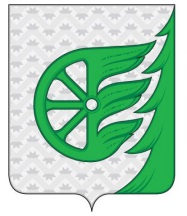 Администрация городского округа город ШахуньяНижегородской областиП О С Т А Н О В Л Е Н И Е№Наименование учрежденияЮридический адрес по уставу:Фактический адрес с филиалами, структурными подразделениямиФИО, должностьруководителя(руководителей филиалов, структурных подразделений)Телефон ЮЛЭлектронная почтаМуниципальное автономное дошкольное образовательное учреждение детский сад  "Звёздочка"606910,Нижегородская область, город Шахунья,  улица Коммунистическая, дом 163И.о. заведующего Питилимова Татьяна Александровна 2-90-99star-240.2014@mail.ruМуниципальное бюджетное дошкольное образовательное учреждение детский сад №1 «Горошинка»606910, Нижегородская область, город Шахунья, улица Черняховского, дом 18 Заведующий Христолюбова Татьяна Александровна                          2-39-93goroshinka-sad@yandex.ruМуниципальное бюджетное дошкольное образовательное учреждение детский сад № 2 "Солнышко"606910,Нижегородская область, город Шахунья,  улица Гагарина, дом 8аЗаведующийПодузова Надежда Павловна2-12-67ds2Solnce@mail.ruМуниципальное бюджетное дошкольное образовательное учреждение детский сад № 3 «Сказка»606910,Нижегородская область,  город Шахунья, улица  Попова, дом 2бЗаведующийБровкина Татьяна Николаевна      2-37-20mdou3_skazka@mail.ruМуниципальное бюджетное дошкольное образовательное учреждение Туманинский детский сад  «Рябинка»606154,  Нижегородская область, город Шахунья, деревня Туманино, улица Молодежная, дом 8ЗаведующийПолозкова Нина     Юрьевна           32-4-65tumanino.Rijbinka@yandex.ruМуниципальное бюджетное дошкольное образовательное учреждение Хмелевицкий детский сад606921, Нижегородская область, город Шахунья, село Хмелевицы, улица Горностаева, дом 4ЗаведующийСмирнова Ольга Владимировна      66-4-01hmelds16@gmail.comМуниципальное бюджетное дошкольное образовательное учреждение Лужайский детский сад «Малыш»606766,Нижегородская область, город Шахунья, поселок Лужайки, улица Центральная, дом 12ЗаведующийСоломина Тамара Аркадьевна      38-1-16mdoylygmalish@inbox.ruМуниципальное бюджетное дошкольное образовательное учреждение Вахтанский детский сад «Одуванчик»606900,Нижегородская область, город Шахунья, рабочий поселок Вахтан, улица Карповская, дом 11ЗаведующийКаргапольцева Татьяна Владимировна 30-6-73vachtan.odyvanchek@mail.ruМуниципальное бюджетное дошкольное образовательное учреждение Сявский детский сад «Колокольчик»606903,Нижегородская область, город Шахунья, рабочий поселок Сява, улица  Просвещения, дом  24ЗаведующийМалышева Наталья Вячеславовна        36-4-67syvad.sad@yandex.ruМуниципальное бюджетное дошкольное образовательное учреждение детский сад № 147606910,Нижегородская область, город Шахунья, улица Свердлова, дом 24ЗаведующийКузнецова Галина Михайловна      2-22-09mdou147@mail.ruМуниципальное бюджетное дошкольное образовательное учреждение детский сад № 35606910,Нижегородская область, город Шахунья, улица Ленина, дом 87АЗаведующийКомарова Наталья Александровна2-53-33mdou35@list.ruМуниципальное бюджетное дошкольное образовательное учреждение детский сад № 5 «Теремок» комбинированного вида606910,Нижегородская область, город Шахунья, улица Коминтерна, дом 42 «а»ЗаведующийБровкина Татьяна Сергеевна          2-64-14Teremok5-86 @yandex.ruМуниципальное бюджетное дошкольное образовательное учреждение детский сад № 41 комбинированного вида606910, Нижегородская область, город Шахунья, улица  Комсомольская, дом 47"а"ЗаведующийСорокина Алена Владимировна      6-24-30mdou41_1976@mail.ruМуниципальное бюджетное дошкольное образовательное учреждение Петровский детский сад606910,Нижегородская область, город Шахунья, деревня Петрово, улица Победы, дом 4ЗаведующийУсилина Татьяна Ефимовна           39-1-35petrovods@mail.ruМуниципальное бюджетное дошкольное образовательное учреждение Большешироковский  детский сад606368,Нижегородская область, город Шахунья, село Большое Широкое, улица Широковская, дом  8 бЗаведующийСоловьева Ирина  Алексеевна           37-2-91Shirokoe-shkola@rambler.ruМуниципальное бюджетное общеобразовательное учреждение "Большесвечанскаяначальная школа-детский сад"606775, Нижегородская область, город Шахунья, деревня Большая Свеча, улица Школьная, дом 8 И.о. директораЛожкина Анна Олеговна          33-1-85svecha85@yandex.ruМуниципальное бюджетное общеобразовательное учреждение Верховская основная общеобразовательная школа 606910,Нижегородская область, город Шахунья, село Верховское, улица Центральная, дом 9
Директор Березина Елена Александровна           32-6-24shkolav@yandex.ruМуниципальное бюджетное общеобразовательное учреждение Черновская основная общеобразовательная школа 607823 Нижегородская область, город Шахунья, село Чёрное, улица Молодежная, дом 17
ДиректорСмирнова Татьяна Николаевна      35-1-40shah-selo@yandex.ruМуниципальное бюджетное общеобразовательное учреждение Лужайская основная общеобразовательная школа 606910,Нижегородская область, город Шахунья, поселок  Лужайки, улица Школьная, дом 1аДиректор Яровиков Андрей Витальевич   38-1-78moulugshkola@yandex.ruМуниципальное бюджетное общеобразовательное учреждение Красногорская основная общеобразовательная школа 606910,  Нижегородская область, город Шахунья, деревня Красногор, улица Центральная, дом 9АДиректорДербенев Николай Алексеевич48-1-44krasgorka@bk.ruМуниципальное бюджетное общеобразовательное учреждение Шахунская средняя  общеобразовательная  школа №1 им.Д. Комарова606910, Нижегородская область, город Шахунья, улица Советская, дом 15ДиректорМухаматчин Рифат Петрович 2-16-61shah-school1@mail.ruМуниципальное бюджетное общеобразовательное учреждение Шахунская  средняя общеобразовательная школа №2606912, Нижегородская область,  город Шахунья,  улица Ленина, д.100И.о. директораЯровикова Татьяна Алексеевна      2-70-68schoolnm2@mail.ruМуниципальное бюджетное общеобразовательное учреждение Шахунская средняя общеобразовательная школа № 14606910,Нижегородская область, город Шахунья,  улица  Комсомольская, дом  27ДиректорКондрашова Галина Викторовна            2-11-42u14-w@yandex.ruМуниципальное бюджетное общеобразовательное учреждение "Шахунская гимназия имени А.С. Пушкина"606910,Нижегородская область, город Шахунья,  улица Комсомольская, дом 5 ДиректорЗимина Ирина Васильевна            2-65-30gimnazia-3@mail.ruМуниципальное бюджетное общеобразовательное учреждение Сявская средняя общеобразовательная школа 606903,Нижегородская область, город Шахунья, рабочий поселок Сява, улица  Просвещения , дом 4АДиректорШустина Наталья Николаевна         36-5-43syava_zavuch@mail.ruМуниципальное  автономное общеобразовательное учреждение «Вахтанская средняя школа»606900, Нижегородская область, город Шахунья, рабочий поселок Вахтан улица  Ленина,  дом 12ДиректорКорпусова Елена Аркадьевна      30-6-92vachtansr@yandex.ruМуниципальное бюджетное общеобразовательное учреждение «Хмелевицкая средняя общеобразовательная школа»606921,  Нижегородская область, город Шахунья, село Хмелевицы, улица Автомобильная, дом 1аДиректорСпиридонова Светлана Павловна      66-1-45hmel-hsh@mail.ruМуниципальное казенное общеобразовательное учреждение  «Сявская коррекционная школа – интернат»606903 Нижегородская область, город Шахунья, рабочий поселок Сява, улица  Кирова, дом 19ДиректорРазживина Татьяна Леонидовна     36-2-60speckor_syava@mail.ruМуниципальное бюджетное учреждение дополнительного образования "Центр внешкольной работы "Перспектива"606910, Нижегородская область, город Шахунья, улица Чапаева, дом 1ДиректорТоропова Любовь Анатольевна                         2-67 -13cvrshah@mail.ru